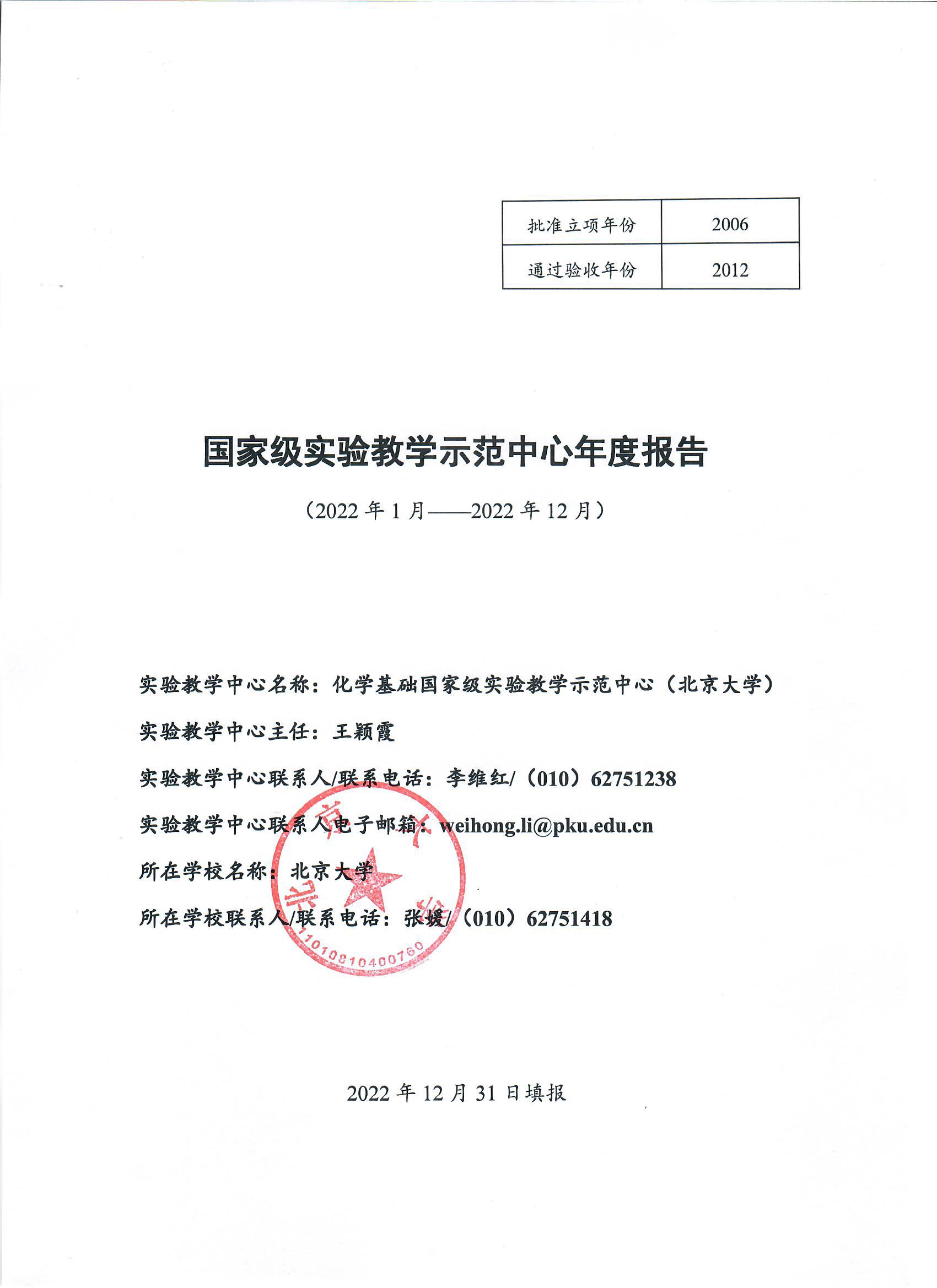 第一部分  年度报告一、人才培养工作和成效（一）人才培养基本情况化学学科是实践特色突出的基础学科，在人才培养过程中，理论与实践结合紧密，实验教学环节是训练实践能力、培养科学精神、提升创新意识的有效手段和不可或缺的重要过程。北京大学的人才培养目标是“培养引领未来的人”，即坚持立德树人，坚持教学育人、研究育人、文化育人、实践育人相结合，追求世界最高水准的教育，培养以天下为己任，具有健康体魄与健全人格、独立思考与创新精神、实践能力与全球视野的卓越人才。在人才培养过程中，实验课程的作用不容忽视。自2016年北京大学在本科教学综合改革中提出“加强基础，促进交叉，尊重选择，卓越教学”的方针以来，化学学院以培养具有独立思辨能力和国际竞争力的杰出人才为使命，本着教学为本，实验为重，教研结合，相互促进的原则，以学生成长为中心，修订和完善了本科培养方案。随着新的教学计划的实施，实验中心也在不断地进行教学改革，优化现有实验课程，努力构建多模式、个性化、前沿性的实验课程体系。在实验教学中，以持续提高教学质量为原则，推动合作学习，增加兴趣引导，加强教学评估，稳步推进实验教学内容的更新，与现代信息技术相结合，尝试新的教学方法。现行的化学实验教学体系包括核心实验和选修实验两类课程，如下图所示。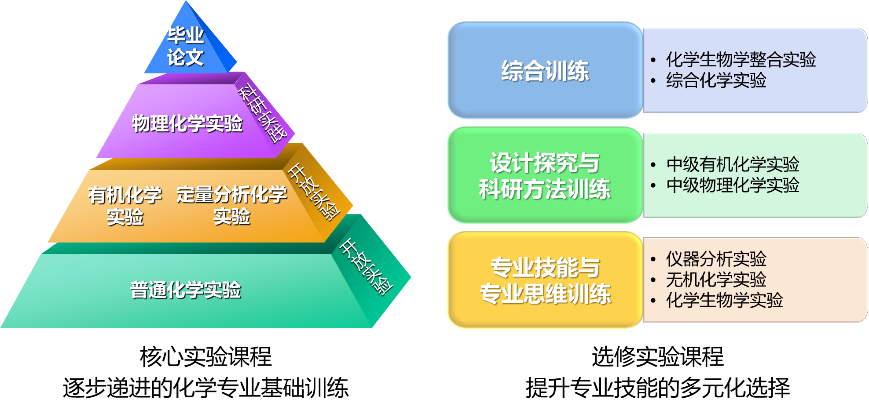 北京大学化学学院实验教学体系在核心实验课程中，以学生科学思维培养和科研方法训练为目的，通过逐步递进的专业基础训练，督促学生养成观察、记录、思考、实证等良好的化学实验室习惯，使学生在合成技能、测量与表征方法、数据分析与数据处理等方面得到较为完整的训练，进而培养学生主动学习、深入思考、乐于探索、勤于实践的能力和科学素养。在选修实验课程中，注重改进教学内容和引入科研前沿项目，通过设计型、探究型和研究型实验，进一步加强专业技能和专业思维的训练，达到培养学生创新能力的目的。2022年度，化学国家级实验教学示范中心（北京大学）面向化学与分子工程学院、元培学院、医学部、生命科学学院、城市与环境学院、环境科学与工程学院、工学院、地球与空间科学学院、考古文博学院等院部的2019~2022级2952名学生（人次）开设了普通化学实验、有机化学实验、定量分析化学实验、物理化学实验、仪器分析实验、无机化学实验、化学生物学实验等16门实验课程，完成约19.7万人时数的实验教学工作。2022年度，我们在实验教学中继续推进多种形式的分层次教学，满足各类学生的学习和自我成长的不同需求。在疫情期间，通过线上线下混合学习、在线学习及讨论、线下补做实验等形式保证了实验教学任务的顺利完成。主要工作如下：1．专业必修实验课设立挑战班，提供项目制的开放实验，满足创新人才培养的需求在普通化学实验中继续进行挑战班的教学尝试。通过学生个人提出申请、助教推荐和主讲教师考察，共确定来自化学学院和元培学院的14名学生组成挑战班。与上一学年相比，本次挑战班实验围绕一个确定的项目“太阳能电池制备及性能表征”展开，实验之前给学生提供了实验讲义和参考文献。第一次实验结束后，实验教师补充了学习资料，根据学生实验情况、通过师生共同讨论提出后续实验的内容和进度建议。遗憾的是，由于疫情影响，挑战班的同学只进行了三次线下实验和一次在线学习讨论，之后回归到正常的实验进度，与其他同学一起进行在线学习，直至学期结束。总体来看，挑战班围绕一个固定项目展开实验，老师有一定的实验经验，可以更好地引导学生进行探究，这种做法要优于学生自选题目。在有机化学实验中继续按基础强化班、常规班和挑战班等三个层次组织教学，在192名选课学生中有16人选择挑战班，30人选择基础强化班，其余学生为常规班。常规班和基础强化班增加了科研方法讲座内容，增设了薄板层析应用训练环节；挑战班则按照基本操作实验与计算化学实验、开放实验、考查实验、项目制实验等模块安排实验内容。在三个层次的教学中均安排了为期三周的开放实验模块，共提供“Robinson托品酮合成”、“烯烃复分解反应”、“绿色Suzuki偶联反应”、“聚苯胺导电材料及聚苯胺固载催化”、“脯氨酸催化不对称羟醛缩合反应”、“Heck反应及重氮印刷”、“有机电合成反应”、“二苯甲酮光照还原偶联反应”等8个实验项目供学生选择，以小组合作学习的形式开展教学。这种侧重科研方法训练的教学模式能够让学生更好地将理论知识和实验技能灵活运用于实践中，有利于批判性思维的培养，能够激发学生对科学问题的敏感性和研究兴趣，也有助于学生执行力和坚持力的训练，这些正是创新人才的基本素质。2．选修实验课扩充实验项目，开设进阶课程，给学生专业发展提供更多选择中级有机化学实验的教学内容为文献实验，在多年的课程实践中不断引入科研前沿内容。2022年度，提供给学生选择的实验项目包括：“布洛芬的合成”、“分子开关有机物的合成与性能测试”、“白藜芦醇的合成”、“NHC与聚苯胺固载钯催化的反应探究”和“CO2的固定：卤代烃的电羧化”等，涉及天然产物合成、药物合成、功能材料分子合成、金属等催化反应以及有机合成新方法等主题，引导同学关注科研前沿进展，增加对科学思维方法的了解，提升学生在合成化学方面的竞争力。修完有机化学实验的学生中有近40%选修了中级有机化学实验。北京大学化学与分子工程学院2019年春季在国内率先为本科生开设化学生物学实验课程，教学目标是使学生掌握化学生物学常用实验技能，提高学生创新实践的能力，在此基础上，提升学生对化学生物学这一新兴学科的认知，激发学生对该领域科学研究的兴趣。课程开设以来受到学生的高度认可。2022年春季，开设了相应的进阶课程——化学生物学整合实验，旨在进一步培养本科生对化学生物学这一新兴学科的兴趣和了解，通过整合型实验训练提升学生熟练掌握化学生物学研究中常用的相关技术和方法，特别是将化学和生物有机结合的技术和方法。课程在化学生物学实验的基础上，设计安排“基于非天然氨基酸插入方法研究蛋白-蛋白相互作用”和“基于活性分子探针的蛋白质组学分析”的内容。通过实验教学，让学生深入体会化学生物学研究思想，并能够直观了解化学生物学学科前沿的发展。由于疫情影响，只有16位同学在暑假完成了化学生物学整合实验的学习，教学效果优良。（二）人才培养成效评价在学校和学院的大力支持下，在全体实验教学和助教的共同努力下，我们通过合理安排实验课程的教学内容和教学形式，在保证学生养成良好实验室习惯、得到严格规范的实验技能和科学思维训练的同时，在专业发展和自我成长方面都有所提升。在此基础上，努力做好组织和管理工作，推动学生积极参加本科生科研，人才培养成效显著。2022年度，化学学院59名参加本科生科研立项的2019级同学努力克服疫情的干扰，顺利完成结题。2022年申请本科生科研项目立项的学生共有80名，他们都积极地投入实验室研究工作中。据不完全统计，2022年有本科生参与发表的学术论文共40篇，其中本科生为第一作者的论文10篇，第二及第三作者的论文19篇，2018级谢俊忠同学以第一作者身份发表论文两篇（J. Chem. Phys.和J. Chem. Theory Comput.）；2018级王俊杰、林潇涵获2022年北京市普通高等学校优秀本科生毕业设计（论文）；王俊杰、聂翊宸、孙鹏伟、谢俊忠等4位同学获北京大学未名学者称号。2022年度，化学学院共有6位同学参加全国大学生化学实验创新设计竞赛，其中由2020级学生陈胜君、李林曦和李昭阳组成的团队在高分子专业马玉国老师和实验中心李田老师指导下完成的“基于螺吡喃-芘的力敏变色开关”获全国总决赛一等奖，由2020级学生李兆竣、杨广青和郑宇泽组成的团队在实验中心马艳子和贾莉老师指导下完成的“Salen型偶氮苯分子光开关的合成与光致异构现象研究”获华北赛区一等奖。化学学院2022届150名毕业生中，27名学生赴哈佛大学、麻省理工学院、斯坦福大学、加州大学伯克利分校、芝加哥大学、哥伦比亚大学、东京大学等国际一流大学深造，84名学生在北京大学和中科院等国内一流高校和科研院所攻读研究生。二、人才队伍建设（一）队伍建设基本情况示范中心从2002年开始持续稳步的人员引进工作，合理调配年龄和学历。目前在编的固定人员19人，专职教师4人，实验技术人员15人。技术人员年龄中位数39岁，其中博士5人、硕士9人。2022年度有2位技术人员晋升高级工程师，具有高级职称的技术人员占比73%。已经形成一支年纪轻、业务精、能力强、精力旺的实验技术人员队伍。除专职教师外，2022年度有39位化学学院的学术骨干主讲或参与实验教学工作，其中包括傅永平和唐小燕两位近年新引进的PI。（二）队伍建设的举措与取得的成绩实验中心鼓励技术人员在做好教学支撑工作的基础上，积极参与教学改革和实验教学，并以科普、中学生相关活动、虚拟仿真、劳动实践课等各类项目组织技术人员形成相应的团队，在参与教学改革和完成项目的过程中不断挖掘自身潜力，找到更多兴趣生长点，提升个人能力，促进自我成长，真正做到“一专多能”。实验中心也积极主动为学院的公共事务贡献力量，在学院举办的各类活动中，实验中心是一支必不可少的高效且能干的队伍。实验中心自2014年春季学期开始定期开展内部交流会，隔周一次，即使在疫情期间也一直坚持。除了文献报告之外，2022年度还邀请学院的讲席教授盖锋老师介绍了美国宾州大学的实验教学情况，邀请傅永平老师介绍了美国威斯康星大学项目制实验的开展情况。交流会为实验中心老师提供了交流学习、开拓视野的良好平台，有效促进了实验教学团队成员之间的沟通合作，激发了技术人员的内在动力，使大家更专业、更高效地在实验教学的多个方面发挥积极作用，与课程教师通力协作，加速实验教学改革方案的实施。2022年度共有8 位技术人员参与实验教学工作，王岩老师参与了医学部普通化学实验（B）和化学学院定量分析化学实验的教学工作；边磊、李田和关玲等3位老师参与了有机化学实验的教学工作，李田老师还承担医学部有机化学实验（B）的巡视工作；贾莉、马锴果、徐金荣、赵浩等4位老师参与了定量分析化学实验中仪器分析部分的教学工作，赵浩老师还承担中级物理化学实验的教学工作。实验中心还有很多老师不同程度地参与了学院的建设和公共服务，得到学院领导和师生的高度赞誉。高珍、黄军、吕占霞等三位老师参与筹建的分子材料与器件加工测试平台已正式运行；王岩和徐烜峰两位老师承担了新楼纯水车间和废水处理车间的建设工作，徐烜峰老师还负责新楼建设中安防系统（监控、门禁）的招标；关玲老师承担了新楼实验室排风系统设计和实验室家具选购工作；李田、马锴果、马艳子、徐金荣、赵浩等老师深度参与了新楼院史资料的收集整理和布置的工作；杨玲和徐烜峰老师是学院综合管理委员会的委员，参与日常实验室安全检查工作；黄军和赵浩两位老师学分别担任化学学院2021级和2020级的年级主任助理，协助做好学生工作。三、教学改革与科学研究（一）教学改革立项、进展、完成等情况2022年度，实验课程主讲教师和任课教师以及实验中心的技术人员积极开展教学改革，获批北京大学教务部教改项目4项，分别是：“普通化学实验教学演示与规范操作视频制作”、“有机化学实验混合式教学模式的建设与实践”、“完全互溶双液系相图测定与分相机理探索”、“化学生物学整合实验”，经费19万元；获批北京大学实验室与设备管理部实验教学中心建设项目5项，分别是：“现代有机合成新技术教学实验开发与微课建设2.0”、“系列通用科研技能微课的开发”、“适用于实验教学可测定水样COD的光电催化装置”、“物理化学实验教学中几种实验仪器的改进及应用开发”、“国外著名高校物理化学实验开设情况调研——重点考察实验开设模式及实验内容”，经费17万元。利用上述经费支持，我们在课程建设、实验项目和教学模式优化、教学仪器创制等方面进行了多方面的探索工作。1．建设高水平的化学生物学系列实验课程2022年春季学期新开设化学生物学整合实验设计了丰富的教学内容，提高了化学生物学实验技巧的整合性和实验流程的完整性。新增了“光交联非天然氨基酸的插入”、“相互作用蛋白的鉴定”、“定量蛋白质组学”等全新教学内容，并结合此前的课程进行提炼和有机串联，通过4 次课程完成了“利用光交联氨基酸鉴定蛋白-蛋白互作”和“基于活性的蛋白质组分析”2个较完整的实验教学。学生不但能够充分复习并运用基础的化生实验操作技巧及仪器使用规范，还能够学习到新的知识和技术，并体会到完整地做出研究性项目的成就感，既熟悉和掌握了化学生物学研究的基本实验技能，又加深了对化学生物学科研的整体认知。受疫情影响，课程未能在春季学期正常开设，只能利用暑假补课完成教学工作。虽然因实验室安排和学生返校限制等原因，只开设了1个教学班（16人），但学生学习热情和对课程的满意度都很高，90%以上的学生认为该课程能够与理论课互为补充，让他们深入理解化学生物学知识架构，熟悉实验流程，学会设计化学生物学实验，掌握了多种生物学实验技能和方法。2．有机化学实验混合式教学的开展有机化学实验以科研方法训练为主线组织实验教学，使学生能够以高度结构化的方式学习做科研的过程（探究、阐释、迭代），在教学实验室模拟的研究环境中让学生发展研究技能，从实践的角度理解和学习“知识的产生”。为了提高教学效率、改进教学效果，我们充分运用现代信息技术，整合教学资源、搭建学习支架，尝试开展线上线下混合式教学。基于现代信息技术的发展，结合课程需求，建设了“有机化学实验课程学习与测试平台”，以问题为导向、以学生的学习成长为中心，提供实验教学微视频资源库和试题库，帮助学生更好的预习、复习、总结和反思，提升学生的自信心和学习兴趣。同时还充分发挥多平台协作的优势，以Canvas教学管理系统作为信息的发布和收集平台、以经由Canvas链接的学习平台作为知识的学习和测试平台、以微信群及问卷星作为交流和反馈平台，构建了能够充分发挥线上教学功能，具有开放性、共享性、交互性的数字化、网络化、智能化的现代信息化教学环境。在整个混合式教学的过程中，探索了深度融合、轻度混合和线上学习三种模式。在课程末期开展了混合式教学模式学习体验调查，参与人数188人，参与率97.4%。问卷以量表形式对现行的混合教学模式的接受程度、线上线下各类资源对学习的帮助、线上学习时长等方面进行调查。结果表明，课程的混合教学模式得到了学生的普遍认可，各个方面得到了正面的评价，特别是对实验操作视频、科研素养微课和辅导性文字资料方面的作用评价更为积极，同时也反映出教师在实验室的讲解不可或缺，线上学习仍然是一种重要的辅助作用，需要和教师线下讲解有机结合。这种基于建构理论的混合式实验教学，给予学生循序渐进的学习体验，帮助学生较好地掌握实验技能，有利于信心的建立和兴趣的培养。3．建设实验视频/微课，改善学生学习效果普通化学实验为了能够让学生直接准确理解课程的教学目标，知晓每次实验的重点，学习规范的基本操作，避免因助教不同导致学生学习效果的差异，制作了课程的教学课件，并将规范操作与教学内容结合，拍摄了教学演示视频。教学课件涉及实验目的、原理、注意事项、基本操作要点、思考题及相关拓展等内容，内容全面，详略得当。不仅为学生提供了每一次实验的全貌和重点，也研究生助教尽快熟悉教学内容和备课提供便利，缩小了研究生助教间的差异，使他们尽早完成从学生到教师的角色转换。我们将基本操作视频融合在相关的实验内容中，视频包括了基本操作的全过程演示和重点细节展示，清晰直观，重点突出。学生可通过反复观看视频进行强化学习，较快掌握规范操作，在视频中也同时指出一些初学者常见的错误，有利于学生纠正错误习惯。期末调查问卷显示，84%的学生认为提供这些学习资料满足了他们的学习需求；70%的学生认为观看实验视频有助于纠正他们实验中的不规范操作；超过50%的学生认为实验视频对于规范地进行基本操作起了很大作用。教学课件和视频提供了多元化学习资料，改善了学生学习效果。2021年春季学期，有机化学实验教学团队在实验室与设备管理部教学改革经费的支持下，开发了连续流动化学（Flow Chemistry）和有机电合成技术（Organic Electrosynthesis）的系列实验，将现代有机合成新技术引入到有机化学实验课程，深受学生欢迎与喜爱。2022年度，在原有实验的基础上，开发了两步连续流合成——依达拉奉的合成实验，制作了包含连续流合成发展历程及优势、连续流反应器的搭建、实验操作流程和常见问题的视频微课。新开发的“电还原烯-酮偶联”和“氯化苄电催化羧化”两个实验项目和之前开发的“电合成联苯内酯”三个实验共同构成开放实验模块中有机电合成方向的实验，形成了覆盖基本反应类型、适合课程特点、具有难度梯度的电合成实验体系。建设了涵盖有机电合成的背景知识和实验原理、商品化电合成仪的使用、循环伏安的测定、自组装恒电流电解装置器搭建、自组装恒电位电解装置器搭建和实验常见问题的微课。所开发的实验项目在有机化学实验课开放实验模块中开设，或以探究式项目制的形式在中级有机实验课中开设。通过课前线上为主、课中线下为主、课后两者并重的混合教学模式，让学生在学习基本知识和实验技能的同时，培养科学思维和研究素养。在有机实验的教学中，我们希望学生不仅能掌握基本的实验技能，同时能够在信息检索、文献阅读、科学写作、数据处理、实验记录和学术表达等诸多方面获得全面锻炼，在此基础上进一步培养批判性思维和用实验手段解决问题的意识和能力。从长远角度来看，这些可迁移的能力不仅对学生学习有机化学实验课程有帮助，对学生今后学习其它课程、从事科学研究都是有益的。我们围绕以上教学目的，开展了通用技能和方法的微课录制工作。目前录制完成的微课有Scifinder、Reaxys、Web of Science和X-MOL的检索介绍，软件Chemoffice和MestReNova的使用介绍，数据处理简介和ppt制作规范简介；文献阅读、实验记录、科学写作、学术表达、实验思维的微课制作正在进行中。教学过程中，我们以混合式教学的方式，将线上微课学习贯穿于线下实验的开展中，引导学生在实验实践中加以领会，灵活应用。4．自制教学仪器，提升学生学以致用的能力利用北京大学实验室与设备管理部实验教学中心建设经费支持，我们改进或自制了实验教学中用到的几种实验仪器，以便更好地应用于实验教学。使用减震和降干扰装置提高了进口MK1型磁天平的抗干扰性能，优化了加样方法和测量步骤，录制了仪器操作视频，已应用于物理化学实验和无机化学实验的教学中。自主设计制作了电子控温的恒温槽，不仅用于物理化学实验教学中，还将作为本科生化学应用与实践课程的项目向学生开放。设计开发了一套基于光电催化传感器测定水样COD（化学需氧量）的简易装置，其中TiO2光阳极的制备与光电催化电解池的组装可与普通化学实验中“简易光伏电池的制作”相关联，同时也能将光电催化这一前沿领域引入教学中。通过搭建光电催化传感器和组装COD测量仪，向学生展示化学家如何利用新理论新知识解决实际问题，让学生真正理解化学原理如何转化为先进技术，激发学生学习化学的热情和兴趣。该成果可拓展为新型的项目制实验。（二）科学研究等情况除专职教师外，2022年度有38位化学学院的学术骨干主讲或参与实验教学工作，承担科研项目计75项，课题经费16307万元。四、信息化建设、开放运行和示范辐射（一）信息化资源、平台建设，人员信息化能力提升等情况随着信息化技术的快速发展，信息化技术在实验教学和实验室管理中发挥着越来越大的作用，示范中心信息管理系统以资源共享、提高效率、提高管理水平为目标，为广大师生提供教学服务一体化的服务平台。示范中心自2019年开始启用了新的中心网站，在采用具有更高安全系数和更好稳定性的网络技术前提下，进一步对示范中心信息管理系统进行完善。北京大学有机化学实验课程在线测试与学习平台有机化学实验教学组继续完善“北京大学有机化学实验课程在线测试与学习平台”。平台适应多种终端和操作系统，便于学生随时随地实现主动的、个性化的学习；建设了全面的实验操作和合成实验视频库、完整的文字辅导资料和测试题库，依托平台可有效地开展线上线下混合式教学，为以后的混合式教学工作积累了经验。实验微视频的拍摄疫情期间，示范中心组织教师和实验技术人员广泛地开展了实验课基础操作和实验项目的视频拍摄，建成了多门实验课的微视频资源库。信息统计系统信息统计系统实现了在线办公的功能。一方面，可以统计中心的项目、论文、获奖、科普活动、安全及其他培训等各项信息，实现年度数据的在线高效收集；另一方面，教师可以在线提交自己的课程安排、实验内容、学生分组等相关信息。信息统计系统极大的提高了信息统计的效率和教师管理的效率，实现了公共信息的在线查询和共享，增加了信息互通。（二）开放运行、安全运行等情况多年来，示范中心一直坚持各门课程实验结束后的安全卫生三级检查制度：学生自查、助教检查和实验员督查。中心每年进行2~3次安全检查工作，并不定期举行安全演习。2022年11月8日，实验教学中心共241名师生参加消防疏散演习，提高了师生应对突发事件的自救逃生能力和应急团队处置火灾突发事件的应变组织能力，在首先确保自身安全、在能够安全撤离的情况下，采取有效措施对灾情进行处置。检验了教学楼的消防设施、火灾报警系统。检验了消防应急预案等规章制度的可行性，增强了实验员的消防安全意识。同时发现了一些问题并讨论制定了相应解决办法。安全教育方面，北京大学校内其他院系实验室安全教育培训讲座共2780人次；中科院等校外兄弟单位安全培训讲座2600人次。（三）对外交流合作、发挥示范引领、支持中西部高校实验教学改革等情况1．参加国内教学与管理方面的交流李维红老师参加2022全国化学类课程助教制度改革与成果专题研讨会，并应邀做了题为“构建助力学生全方位成长的助教体系”的大会报告。杨玲老师在北京市教委举办的北京市职业院校危化品管理培训研讨会上做了题目“危险化学品安全管理”，在教育部化学实验教学研究虚拟教研室化学实验安全组全体会议上做了题为“北京大学化学实验室安全技术课程教学分享”的主题发言。边磊老师在教育部信息化教学能力提升虚拟教研室混合式教学系列公益讲座上做了关于“有机化学实验混合式教学实践”的主题讲座。中心李维红、李田、杨玲等老师参加了化学实验虚拟教研室和化学实验教学改革研究虚拟教研室，就教材建设、实验操作规范、实验室安全和课程思政等问题与全国同行进行交流。2．面向各大中小学学生开展科普教育面向国内各中学以及化学文化节中的北大学生，开展丰富多彩的化学科普活动。与北京大学附属中学共同申请了国家自然基金委科学传播项目“碳中和相关的化学与材料学科的科学普及与传播”并获批。因疫情影响，2022年度实验中心开展的科普活动较少。作为北京大学化学与分子工程学院与北京大学附属中学道尔顿学院创新研究实践项目的系列活动之一，北京大学附属中学道尔顿学院师生二十余人来实验中心开展了实验室参观、实物元素周期表讲解和演示实验等丰富多彩的科普活动。五、示范中心大事记（一）有关媒体对示范中心的重要评价，附相应文字和图片资料    无（二）省部级以上领导同志视察示范中心的图片及说明等无（三）其它对示范中心发展有重大影响的活动等无六、示范中心存在的主要问题1．空间不足限制了实验中心的发展。由于新实验大楼的建设拆除了部分实验室以及综合发展需要占据了部分实验室，目前实验中心的使用面积只有3800平方米，无论是化学生物学实验课程的建设，还是综合创新实验平台和示教科普中心的建设，空间已成为限制中心建设和发展的最大障碍。2．实验楼年久失修影响学生的学习体验。实验楼建成于上世纪80年代末，加上新楼建设的影响，外墙、大厅和楼道布局不仅陈旧残破，还存在安全隐患。3．教师，特别是年轻教师参与实验教学不足，限制了将前沿科学融入实验教学的改革，不利于拔尖创新人才的培养。七、所在学校与学校上级主管部门的支持化学实验教学示范中心在经费、政策、人事奖励方面得到北京大学实验室与设备管理部、理学部、教发中心、化学与分子工程学院、学科建设办公室的大力支持。2022年度，实验中心获批北京大学实验室与设备管理部修购基金120.95万，用于采购高效液相色谱仪、台式扫描电镜、全自动压力校验仪、微波合成仪等仪器设备。获批北京大学教务部教学改革项目4项，总经费19万元，实验室与设备管理部实验教学中心建设经费17万元，这些经费分别用于实验课程建设、科研方法微课和实验内容微课建设、以及国内外实验教学现状调研等。教务部直接下拨至化学实验教学示范中心实验教学运行经费50万元，用于示范中心实验课玻璃耗材试剂的购置与补充、仪器设备的维护维修等；教务部下拨至化学与分子工程学院的“拔尖人才”教学经费中，约78万元用于化学实验教学示范中心的设备仪器补充购置、实验室更新、会议交流等活动的支出。八、下一年发展思路1．推进综合创新实验教学平台建设，构建新的实验教学模式，培养创新人才基于多年积累，北京大学化学与分子工程学院已形成一套较为完整的实验教学体系，从学科分布到课程架构都较为合理。近年学科的发展和学生组成的变化，给实验教学提出了新的要求。为了切实把学院的科研优势转化为教学优势，给拔尖创新人才提供更为多元化的选择，我们希望能构建与现行实验教学体系并行的新的实验教学体系，建设与之配套的综合创新教学实验平台。建设新的综合创新实验教学模式有利于激发学生的探究热情，促使优秀学生主动了解目前化学科研前沿，培养学生自主选题、自我探究、独立思考和解决问题的能力，为拔尖创新人才的培养厚植土壤。2．加强实验教学队伍建设，促进实验教学高质量发展无论是教学改革理念的落实，还是新实验的开发，都需要人的参与。实验教学中心有责任向学院新引进的教师介绍实验教学的开展情况，吸纳更多在科研前沿的年轻教师参与实验教学，甚至主导实验教学，把学科发展情况及时有效地传递给本科生。同时我们将继续加强实验中心的队伍建设，提高教学支撑能力和管理水平。 第二部分 示范中心数据（数据采集时间为 1月1日至12月31日）一、示范中心基本情况注：（1）表中所有名称都必须填写全称。（2）主管部门：所在学校的上级主管部门，可查询教育部发展规划司全国高等学校名单。二、人才队伍基本情况（一）本年度固定人员情况注：（1）固定人员：指高等学校聘用的聘期2年以上的全职人员，包括教学、技术和管理人员。（2）示范中心职务：示范中心主任、副主任。（3）工作性质：教学、技术、管理、其他。具有多种性质的，选填其中主要工作性质即可。（4）学位：博士、硕士、学士、其他，一般以学位证书为准。（5）备注：是否院士、博士生导师、杰出青年基金获得者、长江学者等，获得时间。（二）本年度流动人员情况注：（1）流动人员：包括“访问学者和其他”两种类型。（2）工作期限：在示范中心工作的协议起止时间。（三）本年度教学指导委员会人员情况注：（1）教学指导委员会类型包括校内专家、外校专家、企业专家和外籍专家。（2）职务：包括主任委员和委员两类。（3）参会次数：年度内参加教学指导委员会会议的次数。三、人才培养情况（一）示范中心实验教学面向所在学校专业及学生情况注：面向的本校专业：实验教学内容列入专业人才培养方案的专业。（二）实验教学资源情况注：（1）实验项目：有实验讲义和既往学生实验报告的实验项目。（2）实验教材：由中心固定人员担任主编、正式出版的实验教材。（3）实验课程：在专业培养方案中独立设置学分的实验课程。（三）学生获奖情况注：（1）学生获奖：指导教师必须是中心固定人员，获奖项目必须是相关项目的全国总决赛以上项目。（2）学生发表论文：必须是在正规出版物上发表，通讯作者或指导老师为中心固定人员。（3）学生获得专利：为已批准专利，中心固定人员为专利共同持有人。附1. 学生参加竞赛获奖情况四、教学改革与科学研究情况（一）承担教学改革任务及经费注：（1）此表填写校级以上教学改革项目（课题）名称：项目管理部门下达的有正式文号的最小一级子课题名称。（2）文号：项目管理部门下达文件的文号。（3）负责人：必须是中心固定人员。（4）参加人员：所有参加人员，其中研究生、博士后名字后标注*，非本中心人员名字后标注＃。（5）经费：指示范中心本年度实际到账的研究经费。（6）类别：分为a、b两类，a类课题指以示范中心为主的课题；b类课题指本示范中心协同其它单位研究的课题。（二）研究成果1. 专利情况注：（1）国内外同内容的专利不得重复统计。（2）专利：批准的发明专利，以证书为准。（3）完成人：所有完成人，排序以证书为准。（4）类型：其它等同于发明专利的成果，如新药、软件、标准、规范等，在类型栏中标明。（5）类别：分四种，独立完成、合作完成—第一人、合作完成—第二人、合作完成—其它。如果成果全部由示范中心固定人员完成的则为独立完成。如果成果由示范中心与其它单位合作完成，第一完成人是示范中心固定人员则为合作完成—第一人；第二完成人是示范中心固定人员则为合作完成—第二人，第三及以后完成人是示范中心固定人员则为合作完成—其它。（以下类同）2. 发表论文、专著情况注：（1）论文、专著均限于教学研究、学术期刊论文或专著，一般文献综述、一般教材及会议论文不在此填报。请将有示范中心人员（含固定人员和流动人员）署名的论文、专著依次以国外刊物、国内重要刊物，外文专著、中文专著为序分别填报。（2）类型：SCI（E）收录论文、SSCI收录论文、A&HCL收录论文、EI Compendex收录论文、北京大学中文核心期刊要目收录论文、南京大学中文社会科学引文索引期刊收录论文（CSSCI）、中国科学院中国科学引文数据库期刊收录论文（CSCD）、外文专著、中文专著；国际会议论文集论文不予统计，可对国内发行的英文版学术期刊论文进行填报，但不得与中文版期刊同内容的论文重复。（3）外文专著：正式出版的学术著作。（4）中文专著：正式出版的学术著作，不包括译著、实验室年报、论文集等。（5）作者：多个作者只需填写中心成员靠前的一位，排名在类别中体现。3. 仪器设备的研制和改装情况注：（1）自制：实验室自行研制的仪器设备。（2）改装：对购置的仪器设备进行改装，赋予其新的功能和用途。（3）研究成果：用新研制或改装的仪器设备进行研究的创新性成果，列举1－2项。其它成果情况
    五、信息化建设、开放运行和示范辐射情况（一）信息化建设情况（二）开放运行和示范辐射情况1.参加示范中心联席会活动情况2.承办大型会议情况注：主办或协办由主管部门、一级学会或示范中心联席会批准的会议。类型为：全球性、区域性、双边性、全国性等，请标明。3.参加大型会议情况注：大会报告：指特邀报告。4.承办竞赛情况注：学科竞赛：按国家级、省级、校级设立排序。5.开展科普活动情况6.承办培训情况注：培训项目以正式文件为准，培训人数以签到表为准。（三）安全工作情况注：安全责任事故以所在高校发布的安全责任事故通报文件为准。如未发生安全责任事故，请在其下方表格打钩。如发生安全责任事故，请说明伤亡人数。示范中心名称示范中心名称化学基础国家级实验教学示范中心（北京大学）化学基础国家级实验教学示范中心（北京大学）化学基础国家级实验教学示范中心（北京大学）化学基础国家级实验教学示范中心（北京大学）化学基础国家级实验教学示范中心（北京大学）化学基础国家级实验教学示范中心（北京大学）化学基础国家级实验教学示范中心（北京大学）所在学校名称所在学校名称北京大学北京大学北京大学北京大学北京大学北京大学北京大学主管部门名称主管部门名称教育部教育部教育部教育部教育部教育部教育部示范中心门户网址示范中心门户网址http://chem.pku.edu.cn/ecchttp://chem.pku.edu.cn/ecchttp://chem.pku.edu.cn/ecchttp://chem.pku.edu.cn/ecchttp://chem.pku.edu.cn/ecchttp://chem.pku.edu.cn/ecchttp://chem.pku.edu.cn/ecc示范中心详细地址示范中心详细地址北京市海淀区颐和园路5号北京市海淀区颐和园路5号北京市海淀区颐和园路5号北京市海淀区颐和园路5号邮政编码100871100871固定资产情况固定资产情况建筑面积3800.0㎡设备总值设备总值2696万元2696万元设备台数3251台3251台经费投入情况经费投入情况主管部门年度经费投入（直属高校不填）主管部门年度经费投入（直属高校不填）主管部门年度经费投入（直属高校不填）万元万元所在学校年度经费投入所在学校年度经费投入所在学校年度经费投入180.0万元序号姓名性别出生年份职称职务工作性质学位备注1王颖霞女1965教授副院长，主任教学、管理博士博士生导师2李维红女1968教授常务副 主任教学、管理博士博士生导师3张奇涵男1965副教授副主任教学、管理硕士4赵浩男1990工程师副主任技术、管理硕士5吴忠云男1968副教授教学博士6高珍女1982高级工程师技术博士7吕占霞女1969高级工程师技术博士8黄军男1989工程师技术博士9徐烜峰男1980高级工程师技术硕士10关玲女1982高级工程师技术硕士11边磊女1984工程师技术硕士12李田女1987高级工程师技术博士13马艳子女1984高级工程师技术硕士14王岩男1982高级工程师技术硕士15贾莉女1986高级工程师技术硕士16马锴果男1984工程师技术博士17耿金灵女1967高级实验师技术学士18徐金荣女1980高级工程师技术硕士19杨玲女1981高级工程师技术硕士20白玉女1976教授教学博士博士生导师杰青、优青21卞祖强男1965教授教学博士博士生导师青千22傅永平男1990助理教授教学博士博士生导师23黄富强男1968教授教学博士博士生导师杰青24黄闻亮男1986助理教授教学博士博士生导师青千25贾桂芳女1978助理教授教学博士博士生导师杰青、优青26金长文男1965教授教学博士博士生导师27李国宝男1968副教授教学博士博士生导师28李美仙女1969教授教学博士博士生导师29李琦男1979副教授教学博士博士生导师30梁德海男1971教授教学博士博士生导师31刘岩女1974副教授教学博士博士生导师32刘志伟男1980预聘副教授教学博士博士生导师33马丁男1974教授教学博士博士生导师长江、杰青优青34马玉国男1972教授教学博士博士生导师35彭海琳男1978教授教学博士博士生导师杰青、优青36施祖进男1964教授教学博士博士生导师37孙俊良男1979教授教学博士博士生导师杰青、青千38孙聆东女1969研究员教学博士博士生导师杰青39唐小燕女1987助理教授教学博士博士生导师青千40王初男1977教授教学博士博士生导师杰青、青千41王婕妤女1981副教授教学博士博士生导师优青42徐怡庄男1967副教授教学博士博士生导师43阎云女1974研究员教学博士博士生导师优青44杨娟女1981副教授教学博士博士生导师45杨爽男1978副教授教学博士博士生导师46张亚文男1965教授教学博士博士生导师杰青47郑捷男1981副教授教学博士博士生导师48郑俊荣男1973教授教学博士博士生导师青千49周颖琳女1976副教授教学博士博士生导师50朱月香女1966副教授教学博士博士生导师51朱志伟男1969研究员教学博士博士生导师52邹鹏男1985长聘副教授教学博士博士生导师青千53江洪男1963副教授教学博士博士生导师54刘莹女1962副教授教学博士博士生导师55张洁女1979研究员教学博士博士生导师优青56杜福胜男1966研究员教学博士博士生导师57范星河男1959教授教学博士博士生导师序号姓名性别出生年份职称工作性质学位类型工作期限12序号姓名性别出生年份职称职务国别工作单位类型参会次数1朱成建男1966.11教授主任中国南京大学化学化工学院外校专家12李一峻男1964.11教授委员中国南开大学化学学院外校专家13梁永民男1966.12教授委员中国兰州大学化学化工学院外校专家14孙兴文男1980.07教授委员中国复旦大学化学系外校专家15朱亚先女1963.02教授委员中国厦门大学化学化工学院外校专家16裴坚男1967.12教授委员中国北京大学化学与分子工程学院校内专家17李维红女1968.11教授委员中国北京大学化学与分子工程学院校内专家1序号面向的专业学生人数人时数序号专业名称年级学生人数人时数1城市与环境学院20181642城市与环境学院201931923城市与环境学院202021284城市与环境学院202195765城市与环境学院2022117046地球与空间科学学院201921287地球与空间科学学院202085128地球与空间科学学院202142569地球与空间科学学院202216410工学院2018212811工学院2019425612工学院2020425613工学院202124153614工学院2022532015国际关系学院202216416化学与分子工程学院201816417化学与分子工程学院201976484818化学与分子工程学院20202622171219化学与分子工程学院20215093852820化学与分子工程学院20221661062421环境与科学工程学院2019212822环境与科学工程学院202016423环境与科学工程学院20211170424环境与科学工程学院202242268825考古文博学院202016426考古文博学院202121134427生命科学学院2019744828生命科学学院2020851229生命科学学院2021106678430生命科学学院2022104665631生命科学学院预科1596032生命科学学院202184537633医学部2021125800034医学部202212528012835元培学院201816436元培学院2019425637元培学院2020216038元培学院20211499239元培学院202212768实验项目资源总数314个年度开设实验项目数123个年度独立设课的实验课程16门实验教材总数16种年度新增实验教材0种学生获奖人数6人学生发表论文数0篇学生获得专利数0项序号名称国家或省部级获得时间获奖人获奖等级1全国大学生化学实验创新设计大赛国家级2022年8月陈胜君、李林曦、李昭阳一等奖2全国大学生化学实验创新设计大赛省部级2022年7月陈胜君、李林曦、李昭阳一等奖3全国大学生化学实验创新设计大赛省部级2022年7月李兆竣, 杨广青, 郑宇泽一等奖序号项目/课题名称文号负责人参加人员起止时间经费（万元）类别1化学类综合创新实验平台建设2021年度基础学科拔尖学生培养计划2.0研究重点课题20211002李维红徐金荣，吴忠云，杜福胜，李田，朱月香，褚泰伟，卞祖强，张奇涵，李子臣2021.01-2023.12a2巩固基础，提升素养——围绕本科生研究型课程构建拔尖学生培养方案2021年度基础学科拔尖学生培养计划2.0研究一般课题20212002王颖霞张奇涵，张文雄，蒋鸿，梁德海，李娜，边磊2021.01-2023.12b3《化学类专业无机化学实验教学内容与教学要求建议》的研制2018-2022年教育部高等学校化学类专业教学指导委员会教学研究课题王志林*章文伟*李维红，邱晓航*，任艳平*，石梅*，刘欲文*2021.01-2022.12b4通化学实验教学演示与规范操作视频制作北京大学本科教学改革立项李维红贾莉，马锴果，马艳子，郑捷，张亚文，耿金灵2022.03-2023.034a5有机化学实验混合式教学模式的建设与实施北京大学本科教学改革立项张奇涵边磊，李田，王婕妤，关玲，徐煊峰2022.03-2023.033a6化学生物学整合实验北京大学本科教学改革立项王初邹鹏，贾桂芳，黄军，高珍，吕占霞2022.03-2023.036b7完全互溶双液系相图测定与分相机理探索北京大学本科教学改革立项杨爽2022.03-2023.036b8国外著名高校物理化学实验开设情况调研北京大学实验教学中心建设经费项目赵浩吴忠云、徐金荣、杨玲、马锴果、贾莉、郑俊荣2022.03-2023.032a9北京大学实验教学中心建设经费项目：物理化学实验教学中几种实验仪器的改进及应用开发北京大学实验教学中心建设经费项目徐金荣, 马艳子赵浩、杨玲、吴忠云2022.03-2023.032.5a10适用于实验教学可测定水样COD的光电催化装置北京大学实验教学中心建设经费项目马艳子王岩、王海荭           2022.03-2023.033a11北京大学实验教学中心建设经费：现代有机合成新技术教学实验开发与微课建设2.0北京大学实验教学中心建设经费项目关玲，边磊王泽锟、张奇涵、李田、徐烜峰、徐金荣2022.03-2023.037a12有机化学实验中科研方法微课的建设北京大学实验教学中心建设经费项目李田张奇涵、边磊、关玲、徐烜峰、徐金荣2022.03-2023.033a序号专利名称专利授权号获准国别完成人类型类别1羰基化蛋白质的鉴定CN110261521B中国郑捷授权发明合作完成—第一人2一种空气电池CN111834705B中国贾桂芳授权发明合作完成—其它3基于化学标记的修饰核苷的测序、富集和检测方法CN112176043B中国彭海琳授权发明合作完成—第一人4多层石墨烯及其生长方法CN112299399B中国彭海琳授权发明合作完成—第二人5一种制备大面积单晶铜箔的方法CN112442729B中国阎云授权发明合作完成—第二人6压力诱导构筑的超分子块体薄膜及制备方法和用途CN112538178B中国郑捷授权发明合作完成—第一人7一种铜碳原子级均匀共复合的超细多孔纳米硅的合成方法CN112645308B中国孙俊良授权发明合作完成—其它8简易固相回收法再生高性能正极材料及制备方法CN112777648B中国彭海琳授权发明合作完成—第一人9一种石墨烯薄膜的转移方法、石墨烯薄膜及石墨烯复合结构CN112850696B中国彭海琳授权发明合作完成—第一人10一种洁净转移制备高质量悬空二维材料支撑膜的方法CN113023718B中国郑捷授权发明合作完成—第一人11Mg-Li合金纳米粉体及其制备方法与应用CN113042728B中国白玉授权发明合作完成—其它12一种用于单细胞分析的有机质谱流式分析方法CN113075114B中国刘志伟，卞祖强授权发明合作完成—第一人13喹喔啉-2-羧酸铕配合物发光材料及应用CN113105398B中国彭海琳授权发明合作完成—其它14一种多孔透射电镜支撑膜及超平整石墨烯电镜载网及其制备方法CN113109370B中国郑捷授权发明合作完成—第一人15一种LaNiAl合金及其制备方法和应用CN113430420B中国郑捷授权发明合作完成—其它16一种用于催化NaBH4水解的复合海绵催化剂及其制备方法和应用CN113571718B中国郑捷授权发明合作完成—其它17一种硼掺杂纳米硅的制备方法CN113594442B中国刘志伟，卞祖强授权发明合作完成—第二人18亚铕大环配合物及其作为电致发光材料的应用CN113801148B中国刘志伟，卞祖强授权发明合作完成—第一人19Eu(II)配合物及其作为电致发光材料的应用CN113801150B中国孙俊良授权发明合作完成—第一人20一种高效的原子级钨分散催化剂制备方法及其产品和应用CN113897637B中国王初授权发明合作完成—第一人21基于DIA的定量化学蛋白质组学筛选靶标的方法CN114354733B中国王岩，马艳子，王海荭授权发明合作完成—第一人22实验室用纯水龙头组件CN216975792U中国郑捷实用新型合作完成—第一人序号论文或专著名称作者刊物、出版社名称卷、期（或章节）、页类型类别1Critical Thinking through Literature Review in Organic Chemistry Laboratory CourseLi, T., Liu,YJ. Chem. Educ2022, 99, 7, 2572–2578SCI (E)独立完成2荧光分析实验的教学拓展与探索贾莉， 马锴果， 赵浩， 耿金灵， 朱志伟实验室研究与探索2022,41(3),165-168北大中文核心独立完成3光谱法实验多样性教学模式的设计与实践——以荧光光谱法实验为例贾莉， 马锴果， 徐金荣， 赵浩， 朱志伟实验室研究与探索2022,41(11),262-265北大中文核心独立完成4基于建构主义理论的有机化学实验混合式教学设计与实践边磊，李田，关玲，徐烜峰，张奇涵*化学教育（中英文）2022,43(2),64-68.北大中文核心独立完成5“拔尖计划”2.0背景下有机化学实验课程教学体系的建设与实践边磊，王婕妤，李田，关玲，徐烜峰，张奇涵*化学教育（中英文）2022,43(24),50-55.北大中文核心独立完成6开放实验模式下的有机电合成实验教学设计与实践边磊，关玲*，李田，徐烜峰，王婕妤，张奇涵实验室研究与探索2022,41(12),185-190.北大中文核心独立完成7一个普通化学实验：简易光伏电池的制作马艳子，马锴果，贾莉，王海荭，李维红*大学化学2022,37(2),2109109CSCD独立完成8适应创新性人才培养的仪器分析实验教学改革初探黄军，周颖琳，吕占霞，高珍，李美仙大学化学2022,37(4), 2110023CSCD独立完成9Detection of Trace Water Based on Electro-oxidation of Molybdenum Disulfide Nanomaterials to Form Molybdenum OxysulfideLiu, Di; Bian, Yixuan; Zhu, Zhiwei; Shao, Yuanhua; Li, MeixianACS APPLIED MATERIALS & INTERFACES2022,14(20),23850SCI (E)合作完成—第一人10Heteroanionic Melilite Oxysulfide: A Promising Infrared Nonlinear Optical Candidate with a Strong Second-Harmonic Generation Response, Sufficient Birefringence, and Wide BandgapWang, Ruiqi; Liang, Fei; Liu, Xin; Xiao, Yi; Liu, Qianqian; Zhang, Xian; Wu, Li-Ming; Chen, Ling; Huang, FuqiangACS APPLIED MATERIALS & INTERFACES2022,14(20),23645SCI (E)合作完成—第一人11Antisintering Pd-1 Catalyst for Propane Direct Dehydrogenation with In Situ Active Sites Regeneration AbilityPeng, Mi; Jia, Zhimin; Gao, Zirui; Xu, Ming; Cheng, Danyang; Wang, Meng; Li, Chengyu; Wang, Linlin; Cai, Xiangbin; Jiang, Zheng; Jiang, Hong; Wang, Ning; Xiao, Dequan; Liu, Hongyang; Ma, DingACS CATALYSIS2022,12(4),2244SCI (E)合作完成—第一人12Electrocatalytic Valorization of Poly(ethylene terephthalate) Plasticand CO(2 )for Simultaneous Production of Formic AcidWang, Jianying; Li, Xin; Wang, Maolin; Zhang, Ting; Chai, Xinyu; Lu, Junlin; Wang, Tianfu; Zhao, Yixin; Ma, DingACS CATALYSIS2022,12(11),6722SCI (E)合作完成—第一人13Fixation of N-2 into Value-Added Organic ChemicalsYang, Jing-He; Peng, Mi; Zhai, Dan-Dan; Xiao, Dequan; Shi, Zhang-Jie; Yao, Siyu; Ma, DingACS CATALYSIS2022,12(5),2898SCI (E)合作完成—第一人14Fully Exposed Metal Clusters: Fabrication and Application in Alkane DehydrogenationChen, Xiaowen; Peng, Mi; Xiao, Dequan; Liu, Hongyang; Ma, DingACS CATALYSIS2022,12(20),12720SCI (E)合作完成—第一人15Fully Exposed Platinum Clusters on a Nanodiamond/Graphene Hybrid for Efficient Low-Temperature CO OxidationJia, Zhimin; Peng, Mi; Cai, Xiangbin; Chen, Yunlei; Chen, Xiaowen; Huang, Fei; Zhao, Linmin; Diao, Jiangyong; Wang, Ning; Xiao, Dequan; Wen, Xiaodong; Jiang, Zheng; Liu, Hongyang; Ma, DingACS CATALYSIS2022, 12, (15), 9602SCI (E)合作完成—第一人16Kinetic Evidence of Most Abundant Surface Intermediates Variation over Pt-n and Pt-p: Few-Atom Pt Ensembles Enable Efficient Catalytic Cyclohexane Dehydrogenation for Hydrogen Production-IIGuo, Jinqiu; Peng, Mi; Jia, Zhimin; Li, Chengyu; Liu, Hongyang; Zhang, Hongbo; Ma, DingACS CATALYSIS2022,12(12),7248SCI (E)合作完成—第一人17Weakening the Metal-Support Interactions of M/CeO2 (M = Co, Fe, Ni) Using a NH3-Treated CeO2 Support for an Enhanced Water-Gas Shift ReactionSun, Xiao-Chen; Yuan, Kun; Hua, Wang-De; Gao, Zi-Rui; Zhang, Qian; Yuan, Chen-Yue; Liu, Hai-Chao; Zhang, Ya-WenACS CATALYSIS2022, 12, (19),11942SCI (E)合作完成—第一人18Chemoproteomic Profiling Reveals the Mechanism of Bile Acid Tolerance in BacteriaLiu, Biwei; Zhuang, Shentian; Tian, Runze; Liu, Yuan; Wang, Yanqi; Lei, Xiaoguang; Wang, ChuACS CHEMICAL BIOLOGY2022,17(9),2461SCI (E)合作完成—第一人19Quantitative Chemoproteomic Profiling of Protein Cross-Links Induced by MethylglyoxalChen, Xuemin; Liu, Yuan; Kong, Linghao; Wen, Ziyang; Wang, Weize; Wang, ChuACS CHEMICAL BIOLOGY2022,17(8),2010SCI (E)合作完成—第一人20Wolf Prize in Chemistry 2022: A Celebration for Chemical BiologyWang, Chu; Chen, Xing; Yang, FanACS CHEMICAL BIOLOGY2022,17(4),725SCI (E)合作完成—第一人21Morphology and Dynamics of Coexisting Phases in Coacervate Solely Controlled by Crowded EnvironmentBai, Qingwen; Chen, Xu; Chen, Jiaxin; Liu, Zhijun; Lin, Ya-Nan; Yang, Shuang; Liang, DehaiACS MACRO LETTERS2022,11(9),1107SCI (E)合作完成—第一人22Assembling Iron Oxide Nanoparticles into Aggregates by Li3PO4: A Universal Strategy Inspired by Frogspawn for Robust Li-StorageZhao, Yantao; Dong, Wujie; Nong, Shuying; Lin, Xueyu; Huang, FuqiangACS NANO2022,16(2),2968SCI (E)合作完成—第一人23Insights into Self-Assembly of Nonplanar Molecules with Aggregation-Induced Emission CharacteristicsLi, Jie; Zhang, Jianyu; Wang, Jianxing; Wang, Dong; Yan, Yun; Huang, Jianbin; Tang, Ben ZhongACS NANO2022, 16, (12), 20559SCI (E)合作完成—第一人24A general method for searching for homometric structuresShen, Yihan; Jiang, Yibin; Lin, Jianhua; Wang, Cheng; Sun, JunliangACTA CRYSTALLOGRAPHICA SECTION B-STRUCTURAL SCIENCE CRYSTAL ENGINEERING AND MATERIALS2022,78(1),14SCI (E)合作完成—第一人25Laser Light Scattering and Its Applications in Polymer CharacterizationZheng, Cui; Liu, Zhi-jun; Liang, De-haiACTA POLYMERICA SINICA2022,53(1),90SCI (E)合作完成—第一人26H2O-Boosted Mg-Proton Collaborated Energy Storage for Rechargeable Mg-Metal BatteriesYang, Chaoran; Pu, Zhichen; Jiang, Zhenfei; Gao, Xiaowen; Wang, Kewei; Wang, Shiyang; Chai, Yuming; Li, Qi; Wu, Xuejun; Xiao, Yunlong; Xu, DongshengADVANCED ENERGY MATERIALS2022,12, 2201718SCI (E)合作完成—第一人27A Dual-Functional Titanium Nitride Chloride Layered Matrix with Facile Lithium-Ion Diffusion Path and Decoupled Electron Transport as High-Capacity AnodesZhao, Siwei; Dong, Chenlong; Wang, Xiaotong; Tang, Yufeng; Huang, FuqiangADVANCED FUNCTIONAL MATERIALS2022,32,2112074SCI (E)合作完成—第一人28An Extra-Broadband VIS-NIR Emitting Phosphor toward Multifunctional LED ApplicationsXiao, Yu; Xiao, Wenge; Wu, Dan; Guan, Linquan; Luo, Min; Sun, Ling-DongADVANCED FUNCTIONAL MATERIALS2022,32,2109618SCI (E)合作完成—第一人29Graphene Membranes for Multi-Dimensional Electron Microscopy Imaging: Preparation, Application and ProspectGao, Xiaoyin; Zheng, Liming; Yao, Yating; Peng, HailinADVANCED FUNCTIONAL MATERIALS2022, 32, 2202502SCI (E)合作完成—第一人30The Roadmap of Graphene: From Fundamental Research to Broad ApplicationsZhang, Jin; Peng, Hailin; Zhang, Hua; Maruyama, Shigeo; Lin, LiADVANCED FUNCTIONAL MATERIALS2022, 32, 2208378SCI (E)合作完成—第一人31A Magnetically Separable Pd Single-Atom Catalyst for Efficient Selective Hydrogenation of PhenylacetyleneZhao, Linmin; Qin, Xuetao; Zhang, Xirui; Cai, Xiangbin; Huang, Fei; Jia, Zhimin; Diao, Jiangyong; Xiao, Dequan; Jiang, Zheng; Lu, Ruifeng; Wang, Ning; Liu, Hongyang; Ma, DingADVANCED MATERIALS2022, 34, 2110455SCI (E)合作完成—第一人32Intrinsic Wettability in Pristine GrapheneZhang, Jincan; Jia, Kaicheng; Huang, Yongfeng; Liu, Xiaoting; Xu, Qiuhao; Wang, Wendong; Zhang, Rui; Liu, Bingyao; Zheng, Liming; Chen, Heng; Gao, Peng; Meng, Sheng; Lin, Li; Peng, Hailin; Liu, ZhongfanADVANCED MATERIALS2022, 34, 2103620SCI (E)合作完成—第一人33Stabilization of Metastable Halide Perovskite Lattices in the 2D LimitFu, YongpingADVANCED MATERIALS2022, 34, 2108556SCI (E)合作完成—第一人34Step-Climbing Epitaxy of Layered Materials with Giant Out-of-Plane Lattice MismatchZhou, Xuehan; Liang, Yan; Fu, Huixia; Zhu, Ruixue; Wang, Jingyue; Cong, Xuzhong; Tan, Congwei; Zhang, Congcong; Zhang, Yichi; Wang, Yani; Xu, Qijia; Gao, Peng; Peng, HailinADVANCED MATERIALS2022, 34, 2202754SCI (E)合作完成—第一人35Surface hydrophobization provides hygroscopic supramolecular plastics based on polysaccharides with damage-Specific healability and room-Temperature recyclabilityJin, Hongjun; Lin, Weilin; Wu, Ziyan; Cheng, Xinyu; Chen, Xinyuan; Fan, Yingjie; Xiao, Wangchuan; Huang, Jianbin; Qian, Qingrong; Chen, Qinghua; Yan, YunADVANCED MATERIALS2022, 35, 2207688SCI (E)合作完成—第一人36Vertical-Graphene-Reinforced Titanium Alloy Bipolar Plates in Fuel CellsYu, Feng; Wang, Kun; Cui, Lingzhi; Wang, Shengli; Hou, Ming; Xiong, Feng; Zou, Ruqiang; Gao, Peng; Peng, Hailin; Liu, ZhongfanADVANCED MATERIALS2022, 34, 2110565SCI (E)合作完成—第一人37Mussel Byssus Inspired Ionic Skin with Damage-Resistant Signal for Human-Machine InteractionWang, Wenkai; Song, Huaiyu; Lu, Zekang; Zeng, Qing; Wang, Qinghao; Ma, Cheng; Jin, Hongjun; Qi, Jinwan; Wu, Tongyue; Gao, Shuitao; Zhu, Mingning; Lu, Dongdong; Huang, Jianbin; Yan, YunADVANCED MATERIALS INTERFACES2022, 9, 2201367SCI (E)合作完成—第一人38Europium(II) Complexes with Substituted Tris(2-aminoethyl)amine/Triethanolamine Ligand and their Application in Blue Spin-Coated Organic Light-Emitting DiodesWu, Aoben; Huo, Peihao; Yu, Gang; Guo, Ruoyao; Zhao, Zifeng; Yan, Wenchao; Wang, Liding; Bian, Zuqiang; Liu, ZhiweiADVANCED OPTICAL MATERIALS2022, 10, 2200952SCI (E)合作完成—第一人39Photo-Enhanced-Coordination Triggered Unprecedented Bistable AIE for Long-Term Optical MemoriesJin, Hongjun; Cai, Yiteng; Li, Hongpeng; Liao, Peilong; Wu, Tongyue; Ma, Cheng; Chen, Qinghua; Qian, Qingrong; Huang, Jianbin; Yan, YunADVANCED OPTICAL MATERIALS2022, 10, 2200130SCI (E)合作完成—第一人40Unprecedented Thermo-Enhanced Retainable Circularly Polarized LuminescenceQi, Weilin; Ma, Cheng; Liao, Peilong; Li, Hongpeng; Gu, Ting; Wu, Tongyue; Huang, Jianbin; Yan, YunADVANCED OPTICAL MATERIALS2022, 11, 2201229SCI (E)合作完成—第一人41All-Inorganic Manganese-Based CsMnCl3 Nanocrystals for X-Ray ImagingGuan, Lin-Quan; Shi, Shuo; Niu, Xiao-Wei; Guo, Shi-Chen; Zhao, Jian; Ji, Tian-Meng; Dong, Hao; Jia, Feng-Yan; Xiao, Jia-Wen; Sun, Ling-Dong; Yan, Chun-HuaADVANCED SCIENCE2022, 9, 2201354SCI (E)合作完成—第一人42Alloying Motif Confined in Intercalative Frameworks toward Rapid Li-Ion StorageLin, Xueyu; Dong, Chenlong; Zhao, Siwei; Peng, Baixin; Zhou, Ce; Wang, Ruiqi; Huang, FuqiangADVANCED SCIENCE2022, 9, 2202026SCI (E)合作完成—第一人43Effect of stereoregularity on excitation-dependent fluorescence and room-temperature phosphorescence of poly(2-vinylpyridine)Du, Hongxu; Zhao, Wenjing; Xia, Yijie; Xie, Siyu; Tao, Yi; Gao, Yi Qin; Zhang, Jie; Wan, XinhuaAGGREGATE2023;4:e276SCI (E)合作完成—第一人44Solid-phase molecular self-assembly facilitated supramolecular films with alternative hydrophobic/hydrophilic domains for skin moisture detectionQi, Jinwan; Wu, Tongyue; Wang, Wenkai; Jin, Hongjun; Gao, Shuitao; Jiang, Shasha; Huang, Jianbin; Yan, YunAGGREGATE2022;3:e173SCI (E)合作完成—第一人45Highly sensitive and multiplexed mass spectrometric immunoassay techniques and clinical applicationsXu, Shuting; Liu, Huwei; Bai, YuANALYTICAL AND BIOANALYTICAL CHEMISTRY2022, 414,5121SCI (E)合作完成—第一人46Novel Method for Extracting the Spectrum of a Supramolecular Complex via a Comprehensive Approach Involving Two-Dimensional Correlation Spectroscopy, Genetic Algorithm, and Grid SearchingHe, An-Qi; Yu, Zhen-Qiang; Song, Jun; Yang, Li-Min; Xu, Yi-Zhuang; Noda, Isao; Ozaki, YukihiroANALYTICAL CHEMISTRY2022,414(18),5121SCI (E)合作完成—第一人47Quantifying Turnover Dynamics of Selenoproteome by Isotopic PerturbationTang, Huan; Jia, Guogeng; Gao, Jinjun; Yang, Fan; Tang, Ziyao; Liu, Yuan; Wang, ChuANALYTICAL CHEMISTRY2022,94(4),2348SCI (E)合作完成—第一人48Retrieving Spectra of Pure Components from the DOSY-NMR Experiment via a Comprehensive Approach Involving the 2D Asynchronous Spectrum, 2D Quotient Spectrum, and Genetic Algorithm RefinementHe, Anqi; Ni, Lei; Fu, Hui; Zhang, Xiu; Yu, Zhen-Qiang; Song, Jun; Yang, Limin; Xu, Yizhuang; Ozaki, Yukihiro; Noda, IsaoANALYTICAL CHEMISTRY2022,94(27),9636SCI (E)合作完成—第一人49Robust Approach to Estimating the Stoichiometric Ratio of Supramolecular Complexes Using the Volume of Cross-Peaks in 2D Asynchronous Spectra and the Jonckheere-Terpstra TestXie, Linchen; He, Anqi; Han, Jia; Wu, Yi; Li, Da; Li, Xiaopei; Yang, Limin; Huang, Kun; Ozaki, Yukihiro; Noda, Isao; Xu, YizhuangANALYTICAL CHEMISTRY2022,94(36),12360SCI (E)合作完成—第一人50Subcellular Interactomes Revealed by Merging APEX with Cross-Linking Mass SpectrometrySun, Mengze; Yuan, Feng; Tang, Yuliang; Zou, Peng; Lei, XiaoguangANALYTICAL CHEMISTRY2022,94,(43), 14878SCI (E)合作完成—第一人51Ultrasensitive and Single-Base Resolution Quantification of 8-Oxo-7,8-dihydroguanine in DNA by Extension and Ligation-Based qPCRDong, Jia-Hui; Xue, Chen-Yu; Zhong, Xin-Ying; Zhou, Ying-Lin; Zhang, Xin-XiangANALYTICAL CHEMISTRY2022, 94, (22), 8066SCI (E)合作完成—第一人522D Hexagonal Assemblies of Amphiphilic Double-Helical Poly(phenylacetylene) Homopolymers with Enhanced Circularly Polarized Luminescence and Chiral Self-SortingCai, Siliang; Huang, Yihan; Xie, Siyu; Wang, Sheng; Guan, Yan; Wan, Xinhua; Zhang, JieANGEWANDTE CHEMIE-INTERNATIONAL EDITION2022,61,  e2022142SCI (E)合作完成—第一人53Catalytic Synthesis of Formamides by Integrating CO2 Capture and Morpholine Formylation on Supported Iridium CatalystCheng, Danyang; Wang, Meng; Tang, Lipeng; Gao, Zirui; Qin, Xuetao; Gao, Yongjun; Xiao, Dequan; Zhou, Wu; Ma, DingANGEWANDTE CHEMIE-INTERNATIONAL EDITION2022,61,  e2022026SCI (E)合作完成—第一人54Catalytic Transformation of PET and CO2 into High-Value ChemicalsLi, Yinwen; Wang, Meng; Liu, Xingwu; Hu, Chaoquan; Xiao, Dequan; Ma, DingANGEWANDTE CHEMIE-INTERNATIONAL EDITION2022,61,  e2021172SCI (E)合作完成—第一人55Design and Synthesis of a Zeolitic Organic FrameworkLiu, Yaozu; Chen, Pohua; Wang, Yujie; Suo, Jinquan; Ding, Jiehua; Zhu, Liangkui; Valtchev, Valentin; Yan, Yushan; Qiu, Shilun; Sun, Junliang; Fang, QianrongANGEWANDTE CHEMIE-INTERNATIONAL EDITION2022,61,  e2022035SCI (E)合作完成—第一人56Improved Polarization in the Sr6Cd2Sb6O7Se10 Oxyselenide through Design of Lateral Sublattices for Efficient Photoelectric ConversionWang, Ruiqi; Wang, Fakun; Zhang, Xian; Feng, Xin; Zhao, Chendong; Bu, Kejun; Zhang, Zhuang; Zhai, Tianyou; Huang, FuqiangANGEWANDTE CHEMIE-INTERNATIONAL EDITION2022,61,  e202206816SCI (E)合作完成—第一人57Photocatalytic Chemical Crosslinking for Profiling RNA-Protein Interactions in Living CellsLuo, Huixin; Tang, Wei; Liu, Hongyu; Zeng, Xiangmei; Ngai, William Shu Ching; Gao, Rui; Li, Heyun; Li, Ran; Zheng, Huangtao; Guo, Jianting; Qin, Fangfei; Wang, Gang; Li, Kexin; Fan, Xinyuan; Zou, Peng; Chen, Peng R.ANGEWANDTE CHEMIE-INTERNATIONAL EDITION2022,61,  e2022020SCI (E)合作完成—第一人58Selective Catalytic Oxidation of Methane to Methanol in Aqueous Medium over Copper Cations Promoted by Atomically Dispersed Rhodium on TiO2Gu, Fubo; Qin, Xuetao; Li, Mengwei; Xu, Yao; Hong, Song; Ouyang, Mengyao; Giannakakis, Georgios; Cao, Sufeng; Peng, Mi; Xie, Jinling; Wang, Meng; Han, Dongmei; Xiao, Dequan; Wang, Xiayan; Wang, Zhihua; Ma, DingANGEWANDTE CHEMIE-INTERNATIONAL EDITION2022,61,  e2022015SCI (E)合作完成—第一人59Self-Reporting Activated Ester-Amine Reaction for Enantioselective Multi-Channel Visual Detection of Chiral AminesWang, Sheng; Xie, Siyu; Zeng, Hua; Du, Hongxu; Zhang, Jie; Wan, XinhuaANGEWANDTE CHEMIE-INTERNATIONAL EDITION2022,61,  e2022022SCI (E)合作完成—第一人60Embedding high loading and uniform Ni nanoparticles into silicalite-1 zeolite for dry reforming of methaneLiu, Yang; Chen, Yong; Gao, Zirui; Zhang, Xiao; Zhang, Lejian; Wang, Meng; Chen, Bingbing; Diao, Yanan; Li, Yilong; Xiao, Dequan; Wang, Xinping; Ma, Ding; Shi, ChuanAPPLIED CATALYSIS B-ENVIRONMENTAL2022, 307, 121202SCI (E)合作完成—第一人61Pd-modified LaNi5 nanoparticles for efficient hydrogen storage in a carbazole type liquid organic hydrogen carrierYu, Hongen; Wu, Yong; Chen, Shunpeng; Xie, Zewei; Wu, Yiman; Cheng, Nuo; Yang, Xue; Lin, Wei; Xie, Lei; Li, Xingguo; Zheng, JieAPPLIED CATALYSIS B-ENVIRONMENTAL2022,307SCI (E)合作完成—第一人62Synthesis and Post-Functionalization of Poly(conjugated ester)s Based on 3-Methylene-1,5-dioxepan-2-oneLi, Zhaoyue; Qian, Yilin; Lai, Yihuan; Du, Fu-Sheng; Li, Zi-ChenBIOMACROMOLECULES2022,317, 121720SCI (E)合作完成—第一人63Adjacent Pt Nanoparticles and Sub-nanometer WO(x)Clusters Determine Catalytic Isomerization of C7H16Zhang, Bin; Zhou, Wei; Zhang, Jie; Gao, Zirui; Cheng, Danyang; Tang, Lipeng; Liu, Xingwu; Song, Yueqin; Dong, Chunyang; Xu, Yao; Yan, Jie; Peng, Mi; Liu, Huizhen; Douthwaite, Mark; Wang, Meng; Ma, DingCCS CHEMISTRY2022, 4, 2639SCI (E)合作完成—第一人64Competition of Lamellar Crystal and Smectic Liquid Crystal in Precise Polyethylene Derivative Bearing Mesogenic Side-ChainsChang, Wen-Ying; Zhang, Yan-Fang; Wang, Jing; Shi, Dong; Jiang, Xu-Qiang; Ren, Xiang-Kui; Yang, Shuang; Chen, Er-QiangCCS CHEMISTRY2022,4(8),2639SCI (E)合作完成—第一人65Metabolic incorporation of electron-rich ribonucleosides enhances APEX-seq for profiling spatially restricted nascent transcriptomeLi, Ran; Zou, Zhongyu; Wang, Wentao; Zou, PengCELL CHEMICAL BIOLOGY2022,4(2),683SCI (E)合作完成—第一人66Quantitative reactive cysteinome profiling reveals a functional link between ferroptosis and proteasome-mediated degradationWang, Yankun; Wang, ChuCELL DEATH AND DIFFERENTIATION2022,29(7),1218SCI (E)合作完成—第一人67From aggregation-induced emission to organic room temperature phosphorescence through suppression of molecular vibrationWu, Tongyue; Huang, Jianbin; Yan, YunCELL REPORTS PHYSICAL SCIENCE2022,3(2), 100771SCI (E)合作完成—第一人68Envisioning quantitative catalytic superiority of interfacial sites in three dimensionsPeng, Mi; Xiao, Dequan; Ma, DingCHEM2022, 8, 892SCI (E)合作完成—第一人69Reaction: Direct chlorination of ethane to dichloroethaneWang, Meng; Ma, DingCHEM2022,8(4),892SCI (E)合作完成—第一人70Rod-Like SnO2/SnS Mosaics for Reversible Large-Capacity Li-Ion StorageLin, Xueyu; Dong, Chenlong; Tang, Yufeng; Huang, FuqiangCHEMELECTROCHEM2022,8(4),886SCI (E)合作完成—第一人71Carbon coated nickel cobalt phosphide with sea urchin-like structure by low temperature plasma processing for hydrogen evolution and urea oxidationLan, Xiuzhang; Li, Guoling; Jin, Rumei; Li, Xingyun; Zheng, JieCHEMICAL ENGINEERING JOURNAL2022,450,138225SCI (E)合作完成—第一人72Graphene inducing graphitization: Towards a hard carbon anode with ultrahigh initial coulombic efficiency for sodium storageZhang, Huimin; Zhang, Wenfeng; Huang, FuqiangCHEMICAL ENGINEERING JOURNAL2022,434,134503SCI (E)合作完成—第一人73Targeted Metabolomics Based on LC-MS/MS Revealing Alteration of Bile Acids in Male Migraine PatientsSong, Shiyao; Tang, Wenjing; Yu, Shengyuan; Liu, Huwei; Bai, YuCHEMICAL RESEARCH IN CHINESE UNIVERSITIES2022, 38(3), 809SCI (E)合作完成—第一人74Stabilization of Extra-Large-Pore Zeolite by Boron Substitution for the production of commercially applicable catalystsChen, Pohua; Xie, Mingguan; Zhai, Yunping; Wang, Youju; Huang, Zhehao; Yang, Taimin; Sun, Wenjia; Wang, Yongrui; Sun, JunliangCHEMISTRY-A EUROPEAN JOURNAL2022,28,e202202170SCI (E)合作完成—第一人75One-Dimensional Organic Conjugated Polymers as Recyclable Heterogeneous PhotocatalystsLei, Zhexuan; Liu, Yiming; Tong, Yujie; Mo, Yitian; Ma, YuguoCHEMISTRY-AN ASIAN JOURNAL2022,17,e202200029SCI (E)合作完成—第一人76Relative Molecular Orientations in Organic Optoelectronic Films Probed via Polarization-Selected UV/IR Mixed Frequency Ultrafast SpectroscopyShen, Chengzhen; Peng, Jie; Guan, Jianxin; Hao, Chuangqing; Yu, Zhihao; Jiang, Hong; Zheng, JunrongCHINESE JOURNAL OF CHEMICAL PHYSICS2022,35,95SCI (E)合作完成—第一人77Functional Proteomics Driven by Chemical and Computational ApproachesChen, Ying; Qin, Wei; Wang, ChuCHINESE JOURNAL OF CHEMISTRY2022,40,628SCI (E)合作完成—第一人78Ring-opening Polymerization of 2-Oxabicyclo[2.2.2]octan-3-one and the Influence of Stereochemistry on the Thermal Properties of the PolyestersZhou, Tong; Guo, Yu-Ting; Du, Fu-Sheng; Li, Zi-ChenCHINESE JOURNAL OF POLYMER SCIENCE2022,40,1173SCI (E)合作完成—第一人79Dual-metal precursors for the universal growth of non-layered 2D transition metal chalcogenides with ordered cation vacanciesPeng, HailinCHINESE SCIENCE BULLETIN-CHINESE2022,67,1649SCI (E)合作完成—第一人80Deep-blue emitting cerium(III) complexes with tris(pyrazolyl)borate and triflate ligandsYan, Wenchao; Cai, Zelun; Qi, Hao; Guo, Ruoyao; Liu, Zhiwei; Bian, ZuqiangDALTON TRANSACTIONS2022,51,3234SCI (E)合作完成—第一人81Trivalent rare-earth metal cyclic (alkyl)(amino) carbene complexesXiao, Yuyuan; Liu, Ziyu; Liang, Jiefeng; Yang, Kexin; Huang, WenliangDALTON TRANSACTIONS2022,51,15873SCI (E)合作完成—第一人82ZnO/ZnS heterostructure with enhanced interfacial lithium absorption for robust and large-capacity energy storageDong, Chenlong; Zhang, Xilin; Dong, Wujie; Lin, Xueyu; Cheng, Yuan; Tang, Yufeng; Zhao, Siwei; Li, Guobao; Huang, FuqiangENERGY & ENVIRONMENTAL SCIENCE2022,15,4738SCI (E)合作完成—第一人83FIONA1 is an RNA N-6-methyladenosine methyltransferase affecting Arabidopsis photomorphogenesis and floweringWang, Chunling; Yang, Junbo; Song, Peizhe; Zhang, Wei; Lu, Qiang; Yu, Qiong; Jia, GuifangGENOME BIOLOGY2022,23,40SCI (E)合作完成—第一人84Direct conversion of isopropanol to C6+ branched compounds as high-octane gasoline blendstocksZhou, Wei; Gao, Zirui; Wang, Meng; Wu, Genghuang; Rong, Junfeng; Ma, DingGREEN CHEMISTRY2022,24,5083SCI (E)合作完成—第一人85The solution state and dissolution process of cellulose in ionic-liquid-based solvents with different hydrogen-bonding basicity and microstructuresZhou, Yan; Zhang, Xiaocheng; Yin, Dongxiao; Zhang, Jinming; Mi, Qinyong; Lu, Hongchao; Liang, Dehai; Zhang, JunGREEN CHEMISTRY2022,24(9),3824SCI (E)合作完成—第一人86Complexes of Ce(III) and Bis(pyrazolyl)borate Ligands: Synthesis, Structures, and Luminescence PropertiesGuo, Ruoyao; Wang, Liding; Cai, Zelun; Zhao, Zifeng; Bian, Zuqiang; Liu, ZhiweiINORGANIC CHEMISTRY2022,61(35),14164SCI (E)合作完成—第一人87Copper(II)-Doped Two-Dimensional Titanium-Based Metal-Organic Frameworks toward Light-Driven CO2 Reduction to Value-Added ProductsZheng, Ya-Li; Dai, Meng-De; Yang, Xiang-Fei; Yin, Hai-Jing; Zhang, Ya-WenINORGANIC CHEMISTRY2022,61(35),13981SCI (E)合作完成—第一人88Deprotonation from an OH on myo-Inositol Promoted by ?(2)-Bridgeswith Possible Regioselectivity/Chiral SelectivityXie, Linchen; He, Anqi; Li, Da; Li, Tianyi; Yang, Limin; Huang, Kun; Xu, Yizhuang; Zhao, Guozhong; Liu, Jingyu; Liu, Kexin; Chen, Jiaer; Ozaki, Yukihiro; Noda, IsaoINORGANIC CHEMISTRY2022,61(16),6138SCI (E)合作完成—第一人89SCM-25: A Zeolite with Ordered Meso-cavities Interconnected by12x12x10-Ring Channels Determined by 3D Electron DiffractionLuo, Yi; Fu, Wenhua; Wang, Bin; Yuan, Zhiqing; Sun, Junliang; Zou, Xiaodong; Yang, WeiminINORGANIC CHEMISTRY2022,61(10),4371SCI (E)合作完成—第一人90Structural dimension modulation in a new oxysulfide system of Ae(2)Sb(2)O(2)S(3) (Ae = Ca and Ba)Wang, Ruiqi; Zhao, Yantao; Zhang, Xian; Huang, FuqiangINORGANIC CHEMISTRY FRONTIERS2022,9(14),3552SCI (E)合作完成—第一人91Structure, electrical properties, and conduction mechanism of new germanate mixed Zn-doped In2Ge2O7 conductorsZeng, Xiaoling; Li, Xiaohui; Xu, Jungu; Wang, Xiaoge; Deng, Sihao; He, Lunhua; Sun, Junliang; Kuang, Xiaojun; Xing, XianranINORGANIC CHEMISTRY FRONTIERS2022,9(17),4486SCI (E)合作完成—第一人92Synthesis, structural evolution and optical properties of a new family of oxychalcogenides [Sr3VO4][MQ(3)] (M = Ga, In, Q = S, Se)Wang, Ruiqi; Liang, Fei; Zhang, Xian; Yang, Yunjia; Huang, FuqiangINORGANIC CHEMISTRY FRONTIERS2022,9(18),4768SCI (E)合作完成—第一人93Systematic tuning of the emission colors and redox potential of Eu(ii)-containing cryptates by changing the N/O ratio of cryptandsYan, Wenchao; Li, Tingzhou; Cai, Zelun; Qi, Hao; Guo, Ruoyao; Huo, Peihao; Liu, Zhiwei; Bian, ZuqiangINORGANIC CHEMISTRY FRONTIERS2022,9(18),4794SCI (E)合作完成—第一人94Critical Thinking through Literature Review in Organic Chemistry Laboratory CourseLi, Tian; Liu, YingJOURNAL OF CHEMICAL EDUCATION2022, 99, 7, 2572SCI (E)合作完成—第一人95Double crossing conical intersections and anti-Vavilov fluorescence in tetraphenyl ethyleneHou, Zhuowei; Guan, Jianxin; Peng, Jie; Li, Xinmao; Yu, Zhihao; Zheng, JunrongJOURNAL OF CHEMICAL PHYSICS2022,156,144302SCI (E)合作完成—第一人96Two-atomic-layered optoelectronic device enabled by charge separation on graphene/semiconductor interfaceYang, Qirong; Guan, Jianxin; Deng, Jingwen; Xu, Zihan; Yu, Zhihao; Zheng, JunrongJOURNAL OF CHEMICAL PHYSICS2022,156,044704SCI (E)合作完成—第一人97Boosting the water gas shift reaction on Pt/CeO2-based nanocatalysts by compositional modification: Support doping versus bimetallic alloyingYuan, Kun; Sun, Xiao-Chen; Yin, Hai-Jing; Zhou, Liang; Liu, Hai-Chao; Yan, Chun-Hua; Zhang, Ya-WenJOURNAL OF ENERGY CHEMISTRY2022,67,241SCI (E)合作完成—第一人98Crystal structure and optical performance analysis of a new type of persistent luminescence material with multi-functional application prospectsDing, Songsong; Chen, Pohua; Guo, Haijie; Feng, Peng; Zhou, Yunpeng; Wang, Yuhua; Sun, JunliangJOURNAL OF ENERGY CHEMISTRY2022,69,150SCI (E)合作完成—第一人99The RNA N6 -methyladenosine demethylase ALKBH9B modulates ABA responses in ArabidopsisTang, Jun; Yang, Junbo; Lu, Qiang; Tang, Qian; Chen, Shuyan; Jia, GuifangJOURNAL OF INTEGRATIVE PLANT BIOLOGY2022,64(12), 2361SCI (E)合作完成—第一人100Antiferromagnetic quaternary chalco-halide Ba-3(FeS4)I with long FeMIDLINE HORIZONTAL ELLIPSISFe distancesXiao, Yi; Zhang, Xian; Wang, Ruiqi; An, Simin; Huang, FuqiangJOURNAL OF MATERIALS CHEMISTRY C2022,10,8168SCI (E)合作完成—第一人101Facile ACQ-to-AIE transformation via diphenylphosphine (DPP) modification with versatile propertiesYe, Fangjun; Shen, Chengzhen; Guan, Jianxin; Liu, Yiming; Wang, Xiaoge; Wang, Jingtian; Cong, Ming; Wang, Weibin; Zhang, Ting; Zou, Bo; Zheng, Junrong; Ma, YuguoJOURNAL OF MATERIALS CHEMISTRY C2022,10(9),3560SCI (E)合作完成—第一人102Physical Insight into the Conditions Required in the Solid-Phase Molecular Self-Assembly of SDS Revealed by Coarse-Grained Molecular Dynamics SimulationDou, Xiangyu; Jin, Hongjun; Wu, Tongyue; Huang, Jianbin; Zhang, Bin; Liu, Zhirong; Chen, Tao; Yan, YunJOURNAL OF PHYSICAL CHEMISTRY B2022,126(33),6345SCI (E)合作完成—第一人103Twist-Induced New Phonon Scattering Pathways in Bilayer Graphene Probed by Helicity-Resolved Raman SpectroscopyXu, Bo; Hao, He; Huang, Jianqi; Zhao, Yan; Yang, Teng; Zhang, Jin; Tong, LianmingJOURNAL OF PHYSICAL CHEMISTRY C2022,126(25),10487SCI (E)合作完成—第一人104Visible-Light Driven CO2 Reduction to CO by Co3O4 Supported on Tungsten OxideZheng, Ya-Li; Zhou, Liang; Sun, Xiao-Chen; Zhang, Qian; Yin, Hai-Jing; Du, Ping; Yang, Xiang-Fei; Zhang, Ya-WenJOURNAL OF PHYSICAL CHEMISTRY C2022,126(6),3017SCI (E)合作完成—第一人105Complex Raman Tensor in Helicity-Changing Raman Spectra of Black Phosphorus under Circularly Polarized LightHan, Shiyi; Zhao, Yan; Nguyen Tuan Hung; Xu, Bo; Saito, Riichiro; Zhang, Jin; Tong, LianmingJOURNAL OF PHYSICAL CHEMISTRY LETTERS2022,13(5),1241SCI (E)合作完成—第一人106Direct Observation of Increased Free Carrier Generation Owing to Reduced Exciton Binding Energies in Polymerized Small-Molecule AcceptorsZhang, Jinyuan; Guan, Jianxin; Zhang, Yaogang; Qin, Shucheng; Zhu, Qingye; Kong, Xiaolei; Ma, Qing; Li, Xiaojun; Meng, Lei; Yi, Yuanping; Zheng, Junrong; Li, YongfangJOURNAL OF PHYSICAL CHEMISTRY LETTERS2022,13(38),8816SCI (E)合作完成—第一人107Rare Earth Complexes with 5d-4f Transition: New Emitters in Organic Light-Emitting DiodesWang, Liding; Fang, Peiyu; Zhao, Zifeng; Huang, Yanyi; Liu, Zhiwei; Bian, ZuqiangJOURNAL OF PHYSICAL CHEMISTRY LETTERS2022,13(12),2686SCI (E)合作完成—第一人108Crystalline aliphatic polyesters from eight-membered cyclic (di)estersTang, Xiaoyan; Shi, Changxia; Zhang, Zhen; Chen, Eugene Y-XJOURNAL OF POLYMER SCIENCE2022,60,3478SCI (E)合作完成—第一人109Ring-opening polymerization of 1,4-oxathian-2-one and its copolymerization with delta-valerolactoneQi-Yuan Wang; Meng-Xue Cao; Xiao-Wei Kan; Lv, An; Fu-Sheng Du; Zi-Chen LiJOURNAL OF POLYMER SCIENCE2022,60(13),1976SCI (E)合作完成—第一人110Few-Atom Pt Ensembles Enable Efficient Catalytic Cyclohexane Dehydrogenation for Hydrogen ProductionDeng, Yuchen; Guo, Yu; Jia, Zhimin; Liu, Jin-Cheng; Guo, Jinqiu; Cai, Xiangbin; Dong, Chunyang; Wang, Meng; Li, Chengyu; Diao, Jiangyong; Jiang, Zheng; Xie, Jinglin; Wang, Ning; Xiao, Hai; Xu, Bingjun; Zhang, Hongbo; Liu, Hongyang; Li, Jun; Ma, DingJOURNAL OF THE AMERICAN CHEMICAL SOCIETY2022,144(8),3535SCI (E)合作完成—第一人111Importance of Species Heterogeneity in Supported Metal CatalystsZhang, Jie; Wang, Meng; Gao, Zirui; Qin, Xuetao; Xu, Yao; Wang, Zhaohua; Zhou, Wu; Ma, DingJOURNAL OF THE AMERICAN CHEMICAL SOCIETY2022,144(11),5108SCI (E)合作完成—第一人112Low-Temperature Acetylene Semi-Hydrogenation over the Pd1-Cu1 Dual-Atom CatalystHuang, Fei; Peng, Mi; Chen, Yunlei; Cai, Xiangbin; Qin, Xuetao; Wang, Ning; Xiao, Dequan; Jin, Li; Wang, Guoqing; Wen, Xiao-Dong; Liu, Hongyang; Ma, DingJOURNAL OF THE AMERICAN CHEMICAL SOCIETY2022, 144, (40), 18485SCI (E)合作完成—第一人113Quantitative Chemoproteomic Profiling with Data-Independent Acquisition-Based Mass SpectrometryYang, Fan; Jia, Guogeng; Guo, Jiuzhou; Liu, Yuan; Wang, ChuJOURNAL OF THE AMERICAN CHEMICAL SOCIETY2022,144(2),901SCI (E)合作完成—第一人114Quantitative Site-Specific Chemoproteomic Profiling of Protein LipoylationLai, Shuchang; Chen, Ying; Yang, Fan; Xiao, Weidi; Liu, Yuan; Wang, ChuJOURNAL OF THE AMERICAN CHEMICAL SOCIETY2022,144(23),10320SCI (E)合作完成—第一人115Single-Crystalline Imine-Linked Two-Dimensional Covalent Organic Frameworks Separate Benzene and Cyclohexane EfficientlyNatraj, Anusree; Ji, Woojung; Xin, Junjie; Castano, Ioannina; Burke, David W; Evans, Austin M; Strauss, Michael J; Ateia, Mohamed; Hamachi, Leslie S; Gianneschi, Nathan C; ALOthman, Zeid A; Sun, Junliang; Yusuf, Kareem; Dichtel, William RJOURNAL OF THE AMERICAN CHEMICAL SOCIETY2022,144(43),19813SCI (E)合作完成—第一人116Spine Surgery of Perylene Diimides with Covalent B-N Bonds toward Electron-Deficient BN-Embedded Polycyclic Aromatic HydrocarbonsZhao, Kexiang; Yao, Ze-Fan; Wang, Zi-Yuan; Zeng, Jing-Cai; Ding, Li; Xiong, Miao; Wang, Jie-Yu; Pei, JianJOURNAL OF THE AMERICAN CHEMICAL SOCIETY2022,144(7),3091SCI (E)合作完成—第一人117Stereochemically Active Lone Pairs and Nonlinear Optical Properties of Two-Dimensional Multilayered Tin and Germanium Iodide PerovskitesLi, Xinyu; Guan, Yan; Li, Xiaotong; Fu, YongpingJOURNAL OF THE AMERICAN CHEMICAL SOCIETY2022, 144(39), 18030SCI (E)合作完成—第一人118Understanding Electron-Phonon Interactions in 3D Lead Halide Perovskites from the Stereochemical Expression of 6s(2) Lone PairsHuang, Xu; Li, Xiaotong; Tao, Yu; Guo, Songhao; Gu, Jiazhen; Hong, Huilong; Yao, Yige; Guan, Yan; Gao, Yunan; Li, Chen; Lu, Xujie; Fu, YongpingJOURNAL OF THE AMERICAN CHEMICAL SOCIETY2022,144(27),12247SCI (E)合作完成—第一人119Coacervate Formed by an ATP-Binding Aptamer and Its Dynamic Behavior under Nonequilibrium ConditionsLiu, Zhijun; Chen, Jiaxin; Bai, Qingwen; Lin, Ya-nan; Liang, DehaiLANGMUIR2022,38(20),6425SCI (E)合作完成—第一人120Closed-Loop Recyclable Aliphatic Poly(ester-amide)s with Tunable Mechanical PropertiesGuo, Yu-Ting; Shi, Changxia; Du, Tian-Yi; Cheng, Xiang-Yue; Du, Fu-Sheng; Li, Zi-ChenMACROMOLECULES2022,55(10),4000SCI (E)合作完成—第一人121Stress-Dependent Multicolor Mechanochromism in Epoxy Thermosets Based on Rhodamine and Diaminodiphenylmethane MechanophoresChen, Zhongtao; Ye, Fangjun; Shao, Tianyin; Wu, Yeping; Chen, Mao; Zhang, Yinyu; Zhao, Xiuli; Zou, Bo; Ma, YuguoMACROMOLECULES2022,55(6),2310SCI (E)合作完成—第一人122Hydrogen Generation by Hydrolysis of MgH2-LiH CompositeWu, Xiaojuan; Xue, Huaqing; Peng, Yong; Deng, Jifeng; Xie, Zewei; Zheng, Jie; Li, Xingguo; Li, ShuanMATERIALS2022, 15(4), 1593SCI (E)合作完成—第一人123Cu/Mo2CTx interface drives CO2 hydrogenation to methanolCheng, Danyang; Wang, Meng; Xiao, Dequan; Ma, DingMATTER2022,5(8),2469SCI (E)合作完成—第一人124An accelerated and optimized algorithm of selenium-encoded isotopic signature targeted profiling for global selenoproteome analysisJia, Guogeng; Gao, Jinjun; Yang, Fan; Feng, Tianyu; Wang, ChuMethods in enzymology2022,662,241SCI (E)合作完成—第一人125Profiling of Protein Carbonylations in Ferroptosis by Chemical ProteomicsChen, Ying; Wang, ChuMethods in molecular biology (Clifton, N.J.)2022,2543,141SCI (E)合作完成—第一人126Rare Earth Complexes of Europium(II) and Substituted Bis(pyrazolyl)borates with High Photoluminescence Efficiency.Guo, Ruoyao; Zhao, Zifeng; Wu, Aoben; Li, Yuqin; Wang, Kezhi; Bian, Zuqiang; Liu, ZhiweiMOLECULES2022, 27(22), 8053SCI (E)合作完成—第一人127Ultrasensitive Simultaneous Detection of Multiple Rare Modified Nucleosides as Promising Biomarkers in Low-Put Breast Cancer DNA Samples for Clinical Multi-Dimensional DiagnosisYu, Yue; Pan, Hui-Yu; Zheng, Xin; Yuan, Fang; Zhou, Ying-Lin; Zhang, Xin-XiangMOLECULES2022,27(20),7041SCI (E)合作完成—第一人128Strain-Free Layered Semiconductors for 2D Transistors with On-State Current Density Exceeding 1.3 mA ?m-1Tan, Congwei; Jiang, Jianfeng; Wang, Jingyue; Yu, Mengshi; Tu, Teng; Gao, Xiaoyin; Tang, Junchuan; Zhang, Congcong; Zhang, Yichi; Zhou, Xuehan; Zheng, Liming; Qiu, Chenguang; Peng, HailinNANO LETTERS2022,22(9),3770SCI (E)合作完成—第一人129Abnormal intensity and polarization of Raman scattered light at edges of layered MoS2Zhao, Yan; Zheng, Liheng; Han, Shiyi; Xu, Bo; Fang, Zheyu; Zhang, Jin; Tong, LianmingNANO RESEARCH2022,15(7),6416SCI (E)合作完成—第一人130Interface construction of NiCo LDH/NiCoS based on the 2D ultrathin nanosheet towards oxygen evolution reactionLi, Jiahui; Wang, Lili; He, Haojia; Chen, Yiquan; Gao, Zirui; Ma, Na; Wang, Bing; Zheng, Linlin; Li, Rulin; Wei, Yujia; Xu, Junqing; Xu, Yao; Cheng, Bowen; Yin, Zhen; Ma, DingNANO RESEARCH2022,15(6),4986SCI (E)合作完成—第一人131Volcanic relationship between wettability of the interface and water migration rate in solar steam generation systemsFu, Qiang; Li, Xiaojuan; Ma, Ning; Shi, Dier; Chen, Pohua; Sun, JunliangNANO RESEARCH2022,15(2),1238SCI (E)合作完成—第一人132Upconverted/downshifted NaLnF4 and metal-organic framework heterostructures boosting NIR-II imaging-guided photodynamic immunotherapy toward tumorsWang, Qi-Xian; Yang, Yuan-Fan; Yang, Xiang-Fei; Pan, Yue; Sun, Ling-Dong; Zhang, Wen-Yuan; Shao, Yulei; Shen, Jie; Lin, Jian; Li, Lele; Yan, Chun-HuaNANO TODAY2022,43, 101439SCI (E)合作完成—第一人133Achieving ultrahigh electrochemical performance by surface design and nanoconfined water manipulationLi, Haisheng; Xu, Kui; Chen, Pohua; Yuan, Youyou; Qiu, Yi; Wang, Ligang; Zhu, Liu; Wang, Xiaoge; Cai, Guohong; Zheng, Liming; Dai, Chun; Zhou, Deng; Zhang, Nian; Zhu, Jixin; Xie, Jinglin; Liao, Fuhui; Peng, Hailin; Peng, Yong; Ju, Jing; Lin, Zifeng; Sun, JunliangNATIONAL SCIENCE REVIEW2022,9, , nwab079SCI (E)合作完成—第一人134Atomically dispersed Ir/alpha-MoC catalyst with high metal loading and thermal stability for water-promoted hydrogenation reactionLi, Siwei; Cao, Ruochen; Xu, Mingquan; Deng, Yuchen; Lin, Lili; Yao, Siyu; Liang, Xuan; Peng, Mi; Gao, Zirui; Ge, Yuzhen; Liu, Jin-Xun; Li, Wei-Xue; Zhou, Wu; Ma, DingNATIONAL SCIENCE REVIEW2022,9, , nwab026SCI (E)合作完成—第一人135Ensemble effect for single-atom, small cluster and nanoparticle catalystsGuo, Yu; Wang, Maolin; Zhu, Qingjun; Xiao, Dequan; Ma, DingNATURE CATALYSIS2022,5(9),766SCI (E)合作完成—第一人136Fully exposed palladium cluster catalysts enable hydrogen production from nitrogen heterocyclesDong, Chunyang; Gao, Zirui; Li, Yinlong; Peng, Mi; Wang, Meng; Xu, Yao; Li, Chengyu; Xu, Ming; Deng, Yuchen; Qin, Xuetao; Huang, Fei; Wei, Xuyan; Wang, Yang-Gang; Liu, Hongyang; Zhou, Wu; Ma, DingNATURE CATALYSIS2022,5(6),485SCI (E)合作完成—第一人137Atomic-resolution structures from polycrystalline covalent organic frameworks with enhanced cryo-cREDLi, Jian; Lin, Cong; Ma, Tianqiong; Sun, JunliangNATURE COMMUNICATIONS2022,13(1),4016SCI (E)合作完成—第一人138Boosting CO hydrogenation towards C2+ hydrocarbons over interfacial TiO2-x/Ni catalystsXu, Ming; Qin, Xuetao; Xu, Yao; Zhang, Xiaochen; Zheng, Lirong; Liu, Jin-Xun; Wang, Meng; Liu, Xi; Ma, DingNATURE COMMUNICATIONS2022,13(1),6720SCI (E)合作完成—第一人139Building up libraries and production line for single atom catalysts with precursor-atomization strategyHe, Xiaohui; Zhang, Hao; Zhang, Xingcong; Zhang, Ying; He, Qian; Chen, Hongyu; Cheng, Yujie; Peng, Mi; Qin, Xuetao; Ji, Hongbing; Ma, DingNATURE COMMUNICATIONS2022,13,5721SCI (E)合作完成—第一人140Catalytic oxidation of polystyrene to aromatic oxygenates over a graphitic carbon nitride catalystCao, Ruochen; Zhang, Mei-Qi; Hu, Chaoquan; Xiao, Dequan; Wang, Meng; Ma, DingNATURE COMMUNICATIONS2022,13,5721SCI (E)合作完成—第一人141CO-tolerant RuNi/TiO2 catalyst for the storage and purification of crude hydrogenWang, Zhaohua; Dong, Chunyang; Tang, Xuan; Qin, Xuetao; Liu, Xingwu; Peng, Mi; Xu, Yao; Song, Chuqiao; Zhang, Jie; Liang, Xuan; Dai, Sheng; Ma, DingNATURE COMMUNICATIONS2022,13,6720SCI (E)合作完成—第一人142Fully-exposed Pt-Fe cluster for efficient preferential oxidation of CO towards hydrogen purificationJia, Zhimin; Qin, Xuetao; Chen, Yunlei; Cai, Xiangbin; Gao, Zirui; Peng, Mi; Huang, Fei; Xiao, Dequan; Wen, Xiaodong; Wang, Ning; Jiang, Zheng; Zhou, Wu; Liu, Hongyang; Ma, DingNATURE COMMUNICATIONS2022,13(1),6798SCI (E)合作完成—第一人143Functionalized graphene grids with various charges for single-particle cryo-EMLu, Ye; Liu, Nan; Liu, Yongbo; Zheng, Liming; Yang, Junhao; Wang, Jia; Jia, Xia; Zi, Qinru; Peng, Hailin; Rao, Yu; Wang, Hong-WeiNATURE COMMUNICATIONS2022,13(1),6718SCI (E)合作完成—第一人144Integrated wafer-scale ultra-flat graphene by gradient surface energy modulationGao, Xin; Zheng, Liming; Luo, Fang; Qian, Jun; Wang, Jingyue; Yan, Mingzhi; Wang, Wendong; Wu, Qinci; Tang, Junchuan; Cao, Yisen; Tan, Congwei; Tang, Jilin; Zhu, Mengjian; Wang, Yani; Li, Yanglizhi; Sun, Luzhao; Gao, Guanghui; Yin, Jianbo; Lin, Li; Liu, Zhongfan; Qin, Shiqiao; Peng, HailinNATURE COMMUNICATIONS2022,13,5410SCI (E)合作完成—第一人145Large-area transfer of two-dimensional materials free of cracks, contamination and wrinkles via controllable conformal contactZhao, Yixuan; Song, Yuqing; Hu, Zhaoning; Wang, Wendong; Chang, Zhenghua; Zhang, Yan; Lu, Qi; Wu, Haotian; Liao, Junhao; Zou, Wentao; Gao, Xin; Jia, Kaicheng; Zhuo, La; Hu, Jingyi; Xie, Qin; Zhang, Rui; Wang, Xiaorui; Sun, Luzhao; Li, Fangfang; Zheng, Liming; Wang, Ming; Yang, Jiawei; Mao, Boyang; Fang, Tiantian; Wang, Fuyi; Zhong, Haotian; Liu, Wenlin; Yan, Rui; Yin, Jianbo; Zhang, Yanfeng; Wei, Yujie; Peng, Hailin; Lin, Li; Liu, ZhongfanNATURE COMMUNICATIONS2022,13,4409SCI (E)合作完成—第一人146Photocatalytic dehydrogenative C-C coupling of acetonitrile to succinonitrileZhou, Xian; Gao, Xiaofeng; Liu, Mingjie; Gao, Zirui; Qin, Xuetao; Xu, Wenhao; Ye, Shitong; Zhou, Wenhua; Fan, Haoan; Li, Jing; Fan, Shurui; Yang, Lei; Fu, Jie; Xiao, Dequan; Lin, Lili; Ma, Ding; Yao, SiyuNATURE COMMUNICATIONS2022,13,4379SCI (E)合作完成—第一人147Pt-n-O-v synergistic sites on MoOx/gamma-Mo2N heterostructure for low-temperature reverse water-gas shift reactionLiu, Hao-Xin; Li, Jin-Ying; Qin, Xuetao; Ma, Chao; Wang, Wei-Wei; Xu, Kai; Yan, Han; Xiao, Dequan; Jia, Chun-Jiang; Fu, Qiang; Ma, DingNATURE COMMUNICATIONS2022,13,5800SCI (E)合作完成—第一人148A single-crystalline native dielectric for two-dimensional semiconductors with an equivalent oxide thickness below 0.5 nmZhang, Yichi; Yu, Jia; Zhu, Ruixue; Wang, Mengdi; Tan, Congwei; Tu, Teng; Zhou, Xuehan; Zhang, Congcong; Yu, Mengshi; Gao, Xiaoyin; Wang, Yufei; Liu, Hongtao; Gao, Peng; Lai, Keji; Peng, HailinNATURE ELECTRONICS2022,5(10),643SCI (E)合作完成—第一人149Dendritic Morphology Affects the Velocity and Amplitude of Back-propagating Action PotentialsTian, Wu; Peng, Luxin; Zhao, Mengdi; Tao, Louis; Zou, Peng; Zhang, YanNEUROSCIENCE BULLETIN2022,38(11),1330SCI (E)合作完成—第一人150Synthesis, Structure and Superconducting Properties of Ba(1-x)La(x/4)K3(x/ 4)(Bi0.25Pb0.75)O(3-? )PerovskitesFarid, Muhammad Asim; Chen, Yuxuan; Cai, Guohong; Xin, Junjie; Li, Guobao; Sun, Junliang; Liao, Fuhui; Lin, JianhuaPHYSICA C-SUPERCONDUCTIVITY AND ITS APPLICATIONS2022,38(11),1330SCI (E)合作完成—第一人151Accelerating supramolecular aggregation by molecular slidingZhao, Wenjing; Du, Hongxu; Xia, Yijie; Xie, Siyu; Huang, Yu-Peng; Xu, Tieqi; Zhang, Jie; Gao, Yi Qin; Wan, XinhuaPHYSICAL CHEMISTRY CHEMICAL PHYSICS2022,24(38),23840SCI (E)合作完成—第一人152Facile synthesis of eight-membered cyclic(ester-amide)s and their organocatalytic ring-opening polymerizationsGuo, Yu-Ting; Xiong, Wei; Shi, Changxia; Du, Fu-Sheng; Li, Zi-ChenPOLYMER CHEMISTRY2022,13(31),4490SCI (E)合作完成—第一人153Quantitative profiling of PTM stoichiometry by resolvable mass tagsChen, Ying; Quan, Baiyi; Li, Yuanpei; Liu, Yuan; Qin, Wei; Wang, ChuRSC CHEMICAL BIOLOGY2022,3(11),1320SCI (E)合作完成—第一人154Momentum-matching and band-alignment van der Waals heterostructures for high-efficiency infrared photodetectionChen, Yunfeng; Tan, Congwei; Wang, Zhen; Miao, Jinshui; Ge, Xun; Zhao, Tiange; Liao, Kecai; Ge, Haonan; Wang, Yang; Wang, Fang; Zhou, Yi; Wang, Peng; Zhou, Xiaohao; Shan, Chongxin; Peng, Hailin; Hu, WeidaSCIENCE ADVANCES2022,8,eabq1781SCI (E)合作完成—第一人155[Cs6Cl][Ga(5)GeQ(12)] (Q = S, Se): two novel porous layered chalcohalides exhibiting two-band emission and ion exchange propertiesWang, Ruiqi; Zhang, Xian; Huang, FuqiangSCIENCE CHINA-CHEMISTRY2022,65(10),1903SCI (E)合作完成—第一人156Stereoselective synthesis of biodegradable polymers by salen-type metal catalystsLiao, Xi; Su, Ya; Tang, XiaoyanSCIENCE CHINA-CHEMISTRY2022, 65(11),2096SCI (E)合作完成—第一人157The chemistry and physics of organic-inorganic hybrid perovskite quantum wellsFu, YongpingSCIENCE CHINA-CHEMISTRY2022, 65(11),2058SCI (E)合作完成—第一人158Accurate structure determination of nanocrystals by continuous precession electron diffraction tomographyShen, Yihan; Sun, Wenjia; Liu, Yang; Zhou, Zhengyang; Sun, JunliangSCIENCE CHINA-MATERIALS2022,65(5),1417SCI (E)合作完成—第一人159Borates as a new direction in the design of oxide ion conductorsLi, Xiaohui; Yang, Li; Zhu, Zhenyu; Wang, Xiaoge; Chen, Pohua; Huang, Senchuan; Wei, Xianyi; Cai, Guohong; Manuel, Pascal; Yang, Sihai; Lin, Jianhua; Kuang, Xiaojun; Sun, JunliangSCIENCE CHINA-MATERIALS2022,65(10),2737SCI (E)合作完成—第一人160Charge Transfer Properties of Heterostructures Formed by Bi2O2Se and Transition Metal Dichalcogenide MonolayersLiu, Shuangyan; He, Dawei; Tan, Congwei; Fu, Shaohua; Han, Xiuxiu; Huang, Mohan; Miao, Qing; Zhang, Xiaoxian; Wang, Yongsheng; Peng, Hailin; Zhao, HuiSMALL2022,18, 2106078SCI (E)合作完成—第一人161Fully-Exposed Pd Cluster Catalyst: An Excellent Catalytic Antibacterial NanomaterialMeng, Fanchi; Qin, Xuetao; Yang, Lini; Huang, Fei; Diao, Jiangyong; Cai, Xiangbin; Zhang, Di; Li, Ling; Zhu, Pengbo; Peng, Mi; Wang, Ning; Xiao, Dequan; Xia, Lixin; Liu, Hongyang; Ma, DingSMALL2022,18(33),2203283SCI (E)合作完成—第一人162Cyclodextrin-catalyzed self-assembly of a coordinating fluorescent molecule into microflowersGu, Ting; Huang, Jianbin; Yan, YunSOFT MATTER2022,18(23),4372SCI (E)合作完成—第一人163Random swapping, an effective and efficient way to boost the intensities of cross peaks in a2D asynchronous spectrumLi, Kaili; Zhou, Fengshan; He, Anqi; Guo, Ran; Yang, Limin; Zhao, Ying; Xu, Yizhuang; Noda, Isao; Ozaki, YukihiroSPECTROCHIMICA ACTA PART A-MOLECULAR AND BIOMOLECULAR SPECTROSCOPY2022,272,120968SCI (E)合作完成—第一人1645d on the RiseHuang, WenliangThe journal of physical chemistry letters2022,13(32),7437SCI (E)合作完成—第一人165Electron Energy Loss Spectroscopy for Single Atom CatalysisGao, Zirui; Li, Aowen; Ma, Ding; Zhou, WuTOPICS IN CATALYSIS2022,65(17),1609SCI (E)合作完成—第一人166Synthesis and Crystal Structure of a New Orthorhombic Polytype of Potassium FerricyanideQiao, Xianji; Chen, Da; Corkett, Alex J.; Ma, Zili; Cai, Guohong; Cai, Guanqun; Xin, Junjie; Qiu, Yi; Qu, Shangqing; Zhang, Rui; Dronskowski, Richard; Li, Guobao; Sun, JunliangZEITSCHRIFT FUR ANORGANISCHE UND ALLGEMEINE CHEMIE2022,65(17),1609SCI (E)合作完成—第一人167Differences in action potential propagation speed and axon initial segment plasticity between neurons from Sprague-Dawley rats and C57BL/6 miceChen, Zhi-Ya; Peng, Luxin; Zhao, Mengdi; Li, Yu; Takahiko, Mochizuki; Tao, Louis; Zou, Peng; Zhang, YanZOOLOGICAL RESEARCH2022,43(4),615SCI (E)合作完成—第一人序号仪器设备名称自制或改装开发的功能和用途（限100字以内）研究成果（限100字以内）推广和应用的高校名称数量国内会议论文数0篇国际会议论文数0篇国内一般刊物发表论文数0篇省部委奖数5项其它奖数9项中心网址http://chem.pku.edu.cn/ecchttp://chem.pku.edu.cn/ecc中心网址年度访问总量20000人次20000人次信息化资源总量60268.33Mb60268.33Mb信息化资源年度更新量23781.33Mb23781.33Mb虚拟仿真实验教学项目1项1项中心信息化工作联系人姓名赵浩中心信息化工作联系人移动电话18001178163中心信息化工作联系人电子邮箱zhao_hao@pku.edu.cn所在示范中心联席会学科组名称化学化工组参加活动的人次数5人次序号会议名称主办单位名称会议主席参加人数时间类型序号大会报告名称报告人会议名称时间地点1构建助力学生全方位成长的助教体系李维红2022全国化学类课程助教制度改革与成果专题研讨会2022年5月29日在线2北京大学化学实验室安全技术课程教学分享杨玲教育部化学实验教学研究虚拟教研室化学实验安全组全体会议2022年5月27日在线3危险化学品安全管理杨玲北京市职业院校危化品管理培训研讨会（市教委举办）2022年8月北京4有机化学实验混合式教学实践边磊教育部信息化教学能力提升虚拟教研室混合式教学系列公益讲座——“高校教学新常态：混合式教学的实践与创新”2022年5月11日在线序号竞赛名称竞赛级别参赛人数负责人职称起止时间总经费（万元）12022中学生化学竞赛春季联赛院级773王颖霞高珍赵浩教授高工工程师2022.7.19~7.23152北京大学2022年化学金秋营院级1023王颖霞高珍李田教授高工高工2022.11.5（在线）15序号活动开展时间参加人数活动报道网址12022年10月21日24https://www.chem.pku.edu.cn/ecc/zxxw/144764.htm22022年7月13日36无序号培训项目名称培训人数负责人职称起止时间总经费（万元）1北京大学2022年中学生暑期课堂（化学）982王颖霞高珍黄军教授高工工程师2021.7.24~7.29（在线）262北京大学2022年全国中学化学教师研习班90王颖霞高珍边磊教授高工工程师2021.7.30~8.220安全教育培训情况安全教育培训情况北京大学化学与分子工程学院本科生化学实验室安全必修课：16学时，184人;北京大学校内其他院系实验室安全教育培训讲座共2780人次；中科院等校外兄弟单位培训讲座2600人次。是否发生安全责任事故是否发生安全责任事故是否发生安全责任事故伤亡人数（人）伤亡人数（人）未发生伤亡未发生00√